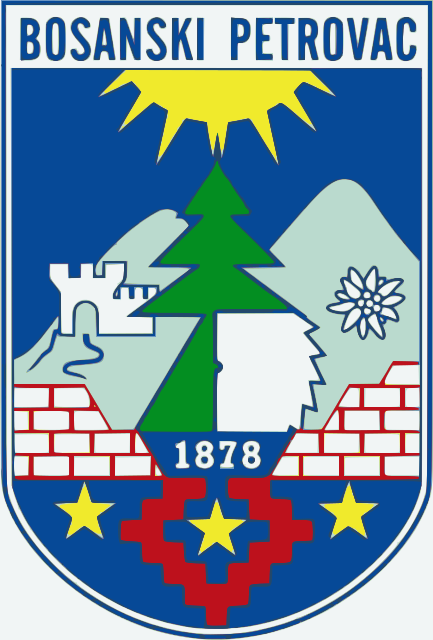 STRATEGIJA RAZVOJA OPĆINE BOSANSKI PETROVAC2021-2027.Strateška platformaSadržaj1.	Uvod	31.1	Pristup izradi strategije razvoja	32.	Strateška platforma	42.1.	Situaciona analiza	4a)	Geografski položaj, klimatske karakteristike, prirodne i kulturno-historijske znamenitosti	4b)	Demografske karakteristike područja	5c)	Pregled stanja i kretanja u ekonomiji	8d)	Pregled stanja i kretanja na tržištu rada	16e)	Pregled stanja i kretanja u oblasti društvenog razvoja	18f)	Stanje javne infrastrukture i javnih usluga	28g)	Okoliš - zaštita vazduha, vode i tla i energetska efikasnost	33h)	Stanje prostorno-planske dokumentacije	36i)	Analiza budžeta i projekcije sredstava za finansiranje realizacije strategije razvoja	372.2.SWOT analiza i strateško fokusiranje	402.3.	Vizija razvoja i strateški ciljevi, sa indikatorima	43UvodStrategija integrisanog razvoja općine Bosanski Petrovac 2021 - 2027. godine (Strategija) je ključni strateško-planski dokument općine Bosanski Petrovac, koji treba da podstiče budući rast i razvoj zajednice. Strategija razvoja obuhvata društvenu, ekonomsku i okolišnu, kao i prostornu sferu. Strategija je izrađena kao okvir za definiranje zajedničkih ciljeva, podsticanje lokalnih snaga, kao i odgovor na izazove budućeg razvoja općine i sveukupnog života u njoj. Strategija informira sveukupnu javnost i potencijalne ulagače o razvojnom putu općine Bosanski Petrovac i predstavlja osnovu za izradu detaljnih planova i programa u pojedinim sektorima, kreira podlogu za praćenje napretka te ohrabruje saradnju i dogovor u planiranju različitih nivoa vlasti i društveno-ekonomskih partnera.Strategija je izrađena od strane radnih tijela koje je imenovao načelnik općine, uz puno učešće predstavnika javnog, privatnog i nevladinog sektora.Pristup izradi strategije razvojaStrategiju razvoja općine Bosanski Petrovac je pripremio općinski Razvojni tim uz tehničku i stručnu podršku obezbijeđenu kroz Projekat integrisanog lokalnog razvoja (ILDP), a koji predstavlja zajednički projekat Vlade Švicarske i Razvojnog programa Ujedinjenih nacija u BiH (UNDP). Sam proces izrade Strategije slijedio je principe otvorenosti i participativnosti što je prodrazumijevalo i uspostavljanje lokalnog partnerstva za razvoj u vidu Partnerske grupe. Članovi radnih tijela i ostali zainteresovani učesnici su imali mogućnost da uključivanjem u proces izrade Strategije, te kroz predlaganje konkretnih mjera i projekata, pruže vrijedan doprinos kako bi ovaj dokument bio što kvalitetniji te kako bi u najvećoj mogućoj mjeri bio odraz stvarnih potreba stanovnika općine Bosanski Petrovac.Polaznu osnovu za definisanje ključnih pravaca budućeg ravoja općine Bosanski Petrovac predstavlja strateška platforma koja obuhvata sažetak situacione analize, strateške fokuse, viziju razvoja i strateške ciljeve koji odgovaraju prethodno utvrđenim fokusima budućeg razvoja općine Bosanski Petrovac. Izradi Strategije se pristupilo s nastojanjem da se na temelju sveobuhvatne analize stvori kvalitetna podloga za promišljanje o budućim pravcima razvoja. U okviru tog procesa identifikovane su ključne snage i slabosti te su iste stavljene u širi kontekst prilika i prijetnji sa kojima se općina Bosanski Petrovac suočava. Na bazi urađene situacione analize i strateške platforme definisani su prioriteti budućeg razvoja, posebno u oblastima ekonomije, društvenog razvoja i zaštite životne sredine, nakon čega su dalje razrađene konkretne mjere. Izradom strateške platforme istovremeno je iniciran i konsultativni proces koji je trajao sve do finalizacije strateškog dokumenta i prijedloga liste projekata koja je usaglašena sa prioritetima i mjerama u okviru definisanih strateških ciljeva. Finalna faza izrade dokumenta je podrazumijevala izradu konkretnog operativnog plana uz definisanje finansijske konstrukcije predloženih projekata i nosioca odgovornosti za njihovu implementaciju, uključujući i plan razvoja organizacionih i ljudskih potencijala lokalne uprave kako bi se nadzor nad implementacijom strateškog dokumenta osigurao u punom kapacitetu.Prilikom izrade Strategije vodilo se posebno računa o tzv. horizontalnoj i vertikalnoj usklađenosti Strategije sa sektorskim strategijama kao i sa planskim dokumentima na višim nivoima. Naročita pažnja je posvećena onim oblastima i pitanjima koja se međusobno snažno isprepliću, a neodvojivi su dio koncepta održivog razvoja, prije svega pitanja bolje uključenosti osjetljivih društvenih grupa, uvažavanja aspekta rodne ravnopravnosti kao  i oblasti ruralnog razvoja. Tokom pripreme strateškog dokumenta uzeti su u razmatranje i širi razvojni pravci uspostavljeni kroz nacrt Okvira za ciljeve održivog razvoja u BiH, na način da je provjerena usaglašenost ove Strategije sa utvrđenim prioritetima i pokretačima održivog razvoja čime se nastoji dati doprinos u postizanju i praćenju opštih ciljeva za Bosnu i Hercegovinu iz Agende 2030.Strateška platformaSituaciona analizaGeografski položaj,klimatske karakteristike, prirodne i kulturno-historijske znamenitostiBosanski Petrovac je grad i središte istoimene općine u sjeverozapadnom dijelu Bosne i Hercegovine i dio je Unsko - sanskog kantona.Radi se o području koje ima izuzetno povoljan geoprometni položaj jer zauzima prostor na pravcu osnovnih koridora Zapadna Evropa - Mediteran - Bliski Istok. Komunikacijski je dobro povezan sa Republikom Hrvatskom, a time i ostalim zemljama Evrope. Najkraći kopneni put prema velikim lukama i značajnim središtima (Split, Šibenik, Zadar, Rijeka), vodi preko Bosanskog Petrovca i Bihaća. Poslije potpisivanja Dejtonskog mirovnog sporazuma površina općine iznosi 716,52 km², od prijeratnih 853 km², jer je 136,48 km² pripalo novoformiranoj općini Petrovac (Drinić) u Republici Srpskoj. Teritorija općine graniči sa općinama Bihać, Ključ, Sanski Most, Bosanska Krupa i Drvar u Federaciji BiH i općinom Petrovac-Drnić u Republici Srpskoj. Područje općine organizovano je u 13 mjesnih zajednica. Općina se nalazi na raskrsnici dvaju magistralnih puteva Bihać-Sarajevo (put M-5) i Bosanska Krupa – Krnjeuša-Bosanski Petrovac-Drvar (put M-14) i dalje prema Republici Hrvatskoj i Jadranskom moru. Slika 1: Položaj općine Bosanski Petrovac na karti Bosne i Hercegovine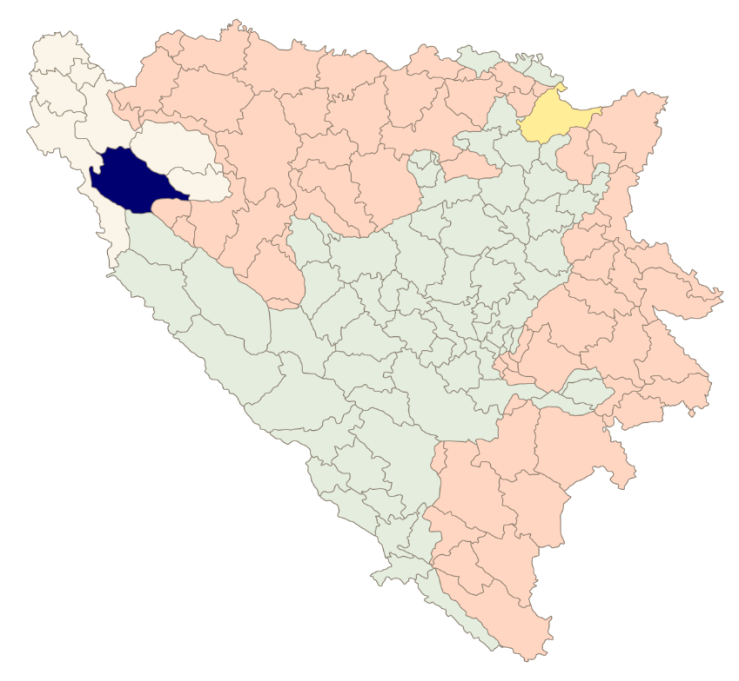 Teritorija Bosanskog Petrovca se nalazi na nadmorskoj visini od 669 m/nv, okružena je planinama Grmeč, Osječenica i Klekovača. Između šumom bogatih planina Osječenice (1796m) i Klekovače (1962m), nalazi se prevoj Oštrelj, od davnina poznat kao vazdušna banja. Oštrelj je klimatski centar na visini od 1040mn/v koji karakteriše velika koncentracije ozona, čak među najvećim u Evropi zbog čega je ovo područje pogodno za liječenje srčanih i plućnih bolesti kao i za zdravstvenu rekreaciju djece. Pored toga, na Oštrelju se još uvijek nalazi Titov voz „Proleterka“, na pruzi dužine 50 m, što je svojevrsna turistička atrakcija. U blizini Oštrelja, na udaljenosti od 7 km, na Klekovači, nalazi se prašuma Lom do koje postoje staze za istraživače i avanturiste. Posebnu i nesvakidašnju atrakciju planine Klekovače i Osječenice čini runolist, veoma rijetka i zaštićena biljka na ovim prostorima i u cijeloj Europi.  Čista sredina i šumsko bogatstvo predstavljaju potencijale za razvoj turizma, pored sportsko-rekreativnog i zdravstvenog, još i lovnog i zimskog turizma. Za Bosanski Petrovac značajno je napomenuti da je nadaleko poznat po velikom broju sunčanih dana u godini, zelenim šumama i cvjetnim livadama.Kulturno-historijske znamenitostiKada su u pitanju kulturno-historijske znamenitosti potrebno je spomenuti:ostatke srednjovjekovnog grada Bjelaj;kulu u Koluniću iz XII vijeka (Crkva sv. Đurđa, oko koje se nalazi nekropola sa 50 nadgrobnih ploča, pisanim glagoljicom);kulu Kulenovića na Prkosima;rimski miljokaz na Oštrelju;Deli Muratovo turbe;bunar Gorinčani.Važno je naglasiti i to da su u Bosanskom Petrovcu, za vrijeme Drugog svjetskog rata, održani Prvi kongres partizanskih ljekara i Prva konferencija AFŽ Jugoslavije. Također, u Bosanskom Petrovcu su rođeni poznati bosanskohercegovački književnici Skender Kulenović i Ahmet Hromadžić, te slikari Mersad Berber i Jovan Bijelić. Rodna kuća Skendera Kulenovića preuređena je u Spomen-muzej i biblioteku u kojoj se svake godine tradicionalno održava kulturna manifestacija „Dani Skendera Kulenovića“. Rodna kuća Jovana Bijelića danas je Spomen-muzej, a za posjetitelje je otvorena i rodna kuća Ahmeta Hromadžića. Bosanski Petrovac također ima dugu tradiciju u proizvodnji bosansko-petrovačkog ćilima.Prirodne i klimatske karakteristike	Po pitanju prirodnih resursa, bogatstvo i raznolikost šuma na ovim prostorima predstavlja vrlo dobru osnovu za drvoprerađivačku industriju i zauzima veliko učešće u zapošljavanju lokalnog stanovništva. Nažalost, teritorija općine Bosanski Petrovac je siromašna vodom. Ovakvo stanje uslovljeno je uglavnom geološkim sastavom i reljefom. Na ovom području nema niti jednog vodotoka koji bi se mogao nazvati rijekom. Bosanski Petrovac je pod uticajem kontinentalno-planinske odnosno umjereno/kontinentalne klime. Osnovne karakteristike klime su topla i kratka ljeta, te duge i hladne zime. Srednja godišnja temperatura je 10,2C° - 11,4C° stepena. Vjetrovi karakteristični za ovo područje su bura i jugo, koji predstavljaju potencijal za izgradnju vjetroelektrana. Ovo područje je sunčano i trajanje vedrine je dosta veliko, sa godišnjim prosjekom od 1772-1970 sati, što predstavlja značajan potencijal za iskorištavanje sunčeve energije uz pomoć sunčanih kolektora.Demografske karakteristike područjaBroj stanovnika općine Bosanski Petrovac, od popisa iz 1961. godine pa do zadnjeg zvaničnog popisa iz 2013 godine, ima stalnu tendenciju pada. Tako je 1961. godine bilo 20.198 stanovnika, 1991. godine - 15.621 stanovnika, a 2013. godine 7.328 stanovnika (od toga 3.678 muškaraca i 3.650 žena). Sadašnje brojčano stanje stanovništva na području općine Bosanski Petrovac teško je utvrditi jer postoje različiti zvanični podaci. Prema podacima Federalnog zavoda za statistiku FBiH broj stanovnika u Bosanskom Petrovcu u 2019. godini bio je6.474. Posmatrano iz demografske perspektive, Bosanski Petrovac je opština sa najmanje stanovnika u Unsko-sanskom kantonu. Najveći procenat stanovništva čini radno aktivna skupina od 15-64 godine ili 63.1%, dok skupina u dobi od 0-14 godine čini najmanji procenat stanovništva ili 11,8% . Udio stanovništva starijeg od 65 godina je preko 25% što je gotovo dvostruko više u odnosu na prosjek u Unsko-sanskom kantonu gdje stanovništvo te starosne kategorije učestvuje sa 13% u ukupnoj strukturi stanovništva.Tabela 1a: Starosna struktura stanovništva – Bosanski Petrovac u odnosu na USKIzvor: Federalni zavod za statistiku, Unsko-sanski kanton u brojkama Prirodni priraštaj stanovništva je negativan, sa daljom negativnom tendencijom, s obzirom da je broj umrlih, posmatrano u periodu od 2015. do 2019. godine, konstantno veći od broja rođenih. Tabela 1b: Opština Bosanski Petrovac – prirodni priraštaj stanovništvaIzvor: Federalni zavod za statistiku, Unsko-sanski kanton u brojkama Drugi faktor koji je uticao na smanjenje broja stanovnika su migracije. U periodu od 1991. godine pa sve do današnjih dana prisutan je veliki stepen migracionih kretanja stanovništva općine Bosanski Petrovac. Značajna migraciona kretanja stanovništva dešavala su se u toku rata sa statusom izbjeglih i raseljenih osoba. Drugi razlozi migracije stanovništva su nezaposlenost, nepovoljni uslovi i relativno nizak životni standard. Zabrinjava činjenica da odlaze mladi ljudi i visokoobrazovani kadrovi.U proteklih pet godina oko 173 stanovnika u prosjeku godišnje napusti općinu, a broj stanovnika koji su se iselili iz općine na godišnjem nivou je veći od broja osoba koje su doselile na područje općine.Tabela 1c: Migraciona kretanja stanovništvaIzvor: Federalni zavod za statistikuProstorni raspored stanovništva se tokom godina mijenjao. U 1991. godini bilo je daleko više ruralnog stanovništva u odnosu na urbano,dok je taj odnos u 2019. godini skoro izjednačen. Analiza geografske raspoređenosti stanovnika ukazuje da je broj stanovnika u urbanim dijelovima općine neznatno veći (52%) od broja stanovnika u ruralnim dijelovima općine (48%). Rezultati Popisa iz 2013. godine ukazuju da su u etničkom smislu, na području općine Bosanski Petrovac najzastupljeniji Srbi (3.996 stanovnika) i Bošnjaci (3.179 stanovnika), dok na ostale etničke skupine otpada nešto više od 2% stanovnika ove općine.Precizna evidencija o broju stanovnika općine Bosanski Petrovac koji žive i rade u dijaspori ne postoji. Unazad par godina, podrškom Ministarstva za ljudska prava i izbjeglice BiH, pokušalo se sa uspostavom "Kancelarije za dijasporu" kao i formiranjem online registracije pravnih i fizičkih lica u dijaspori, te elektronske baze podataka, međutim evidetiran je slab odziv i slaba registracija građana u dijaspori, tako da "Kancelarija za dijasporu"još uvijek nije uspostavljena.Zaključak:Općina Bosanski Petrovac je područje sa značajnim prirodnim resursima, prije svega šumom i velikim površinama pogodnim za ispašu stoke, povoljnim klimatskim karakteristikama (koncentracija ozona na Oštrelju i veliki broj sunčanih dana) te bogatim kulturno-historijskim naslijeđem. Radi se o jedinstvenom prostoru koji je po svojim prirodnim i kulturno-historijskim obilježjima prepoznatljivo i izvan okvira Bosne i Hercegovine što je neophodno imati na umu prilikom definiranja budućih razvojnih perspektiva ovog područja.Jedan od problema s kojim se općina suočava je stalno smanjenje broja stanovnika, bilo da se radi o negativnom prirodnom priraštaju ili migracijama, naročito odlivu mladih i obrazovanih, te depopulaciji sela. Iako je još uvijek najveći broj stanovnika općine u skupini radno aktivnih (63,1 %), zabrinjava nepovoljan trend kada je u pitanju odnos mladog i starog stanovništva i činjenica da je Bosanski Petrovac općina sa najmanjim brojem stanovnika i najstarijim stanovništvom u Unsko-sanskom kantonu. Negativan prirodan priraštaj, kao i odlazak stanovništva sa područja općine, ukazuju na potrebu osmišljavanja strateških intervencija koje će za cilj imati unapređenje uslova i kvaliteta života te stvaranje prilika za zapošljavanje kako bi se potakao ostanak stanovištva, doprinijelo osnivanju novih porodica i ublažio negativan prirodni priraštaj.Pregled stanja i kretanja u ekonomijiDo 1991. godine privreda općine Bosanski Petrovac bila je organizovana u četiri osnovna sektora: prerada drveta, tekstilna industrija, prerada plastičnih masa i poljoprivreda. U ovim djelatnostima bila je zaposlena većina stanovništva i one su bile okosnica privrednog razvoja ovog kraja. Nakon 1995. godine situacija se u privredi drastično promijenila. Proces privatizacije je tekao veoma sporo, tako da je broj uspješno privatizovanih preduzeća veoma mali. Ukupno ostvareni finansijski efekti iz privatizacije su takođe mali. Sada su dominantna mala preduzeća u privatnom vlasništvu sa manjim brojem zaposlenih, te ugostiteljske radnje i trgovine. Danas su na području općine Bosanski Petrovac dominantne privredne djelatnosti: poljoprivreda, proizvodnja i prerada drveta, prerada plastičnih masa i tekstilna industrija. Također, općina posjeduje i značajne potencijale za turizam, prije svega za planinski, etno, kulturno-historijski i agro turizam, ali su ti potencijali još uvijek nedovoljno iskorišteni.Općina Bosanski Petrovac se svrstava među nerazvijene općine u Federaciji BiH,a u posljednjih nekoliko godina pala je za dodatnih 5 mjesta, sa 58. na 63. mjesto. Padu je najviše doprinio pad indikatora kretanja stanovništva sa 0,48 u 2018. na 0,13 u 2019. godini, odnosno, smanjenje procijenjenog broja stanovnika 2019. u odnosu na 2013. godinu za 854, dok je u 2018. smanjenje bilo 708 stanovnika.Ipak, poreski prihodi na području općine Bosanski Petrovac u odnosu na 2015. godinu su se povećali, naime u 2015. godini iznosili su oko 570.000 KM, odnosno 85 KM po glavi stanovnika, dok su u 2019. godini iznosili 809.641 KM, odnosno 125 KM po glavi stanovnika. To je odmah iza iznosa poreskih prihoda po glavi stanovnika za Bihać (196 KM), dok ostale općine u Unsko-sanskom kantonu imaju manji iznos za ovaj pokazatelj (pri čemu treba imati u vidu da je u Bosanskom Petrovcu značajno manji broj stanovnika u odnosu na ostale općine u ovom kantonu).Broj registrovanih pravnih lica na području općine Bosanski Petrovac u periodu 2015-2019 je približno isti. Sa druge strane, zablježen je blagi porast broja obrta, gdje je u 2015. godini na području općine Bosanski Petrovac poslovalo 134 obrta, dok je u 2019. godini broj obrta iznosio 142 . Tabela 2: Broj registrovanih pravnih lica na području općine Bosanski Petrovac po osnovnim djelatnostimaIzvor: Federalni zavoda za statistiku - „Kantoni u brojkama“Blagi skok je ostvaren prije svega zbog novčanih poticaja za novoosnovane obrte, kroz različite  programe sufinansiranja od različitih donatora, uglavnom putem Federalnog zavoda za zapošljavanje. Kada je u pitanju opstanak obrta, on je najvećim dijelom uslovljenpotrošnjom i kupovnom moći stanovništva jer mali obrti nisu dovoljno jaki i konkurentni za izlazak na veća tržišta. Pored toga, visoke obaveze i poreska opterećenja na rad dodatno otežavaju rad malih obrta. Od djelatnosti koje najviše preovladavaju u strukturi obrta, možemo izdvojiti ugostiteljske, poljoprivredne djelatnosti, sječa drva i iskorištavanje šuma, uslužne djelatnosti kao npr. frizerski saloni i drugi tretmani za uljepšavanje.Također, potrebno je istaknuti da je broj preduzeća na 1.000 stanovnika u 2019. godini iznosio 78,00 u odnosu na  2015. godini kada je iznosio 69,1 što je više nego u svim ostalim općinama Unsko-sanskog kantona, s tim da opet treba uzeti u obzir i činjenicu da Bosanski Petrovac ima najmanji broj stanovnika u kantonu, što direktno utiče na ovaj pokazatelj. Kako je već rečeno, najveći broj pravnih lica na području općine Bosanski Petrovac posluje u djelatnostima trgovine, prerađivačke industrije, ostalim uslužnim djelatnostima te poljoprivredi. Slična sektorska struktura preovladava i među obrtima, pri čemu najveći broj obrta obavlja djelatnost trgovine, poljoprivrede, ostalih uslužnih djelatnosti te djelatnosti umjetnosti, zabave i rekreacije.Ohrabruje i činjenica da izvoz sa područja općine Bosanski Petrovac kontinuirano raste od 2015. godine, u kojoj je izvoz iznosio oko 33 miliona KM u odnosu na 2019. godinu u kojoj je izvoz iznosio oko 49,5 miliona KM.Sa druge strane, iznos uvoza također bilježi rast. Uvoz u 2015. godini iznosio je 14.829.000 KM dok je u 2019. godini iznosio oko 26 miliona KM i veći je za 11,8miliona KM u odnosu na 2015. godinu. Pozitivnom saldu robne razmjene općine Bosanski Petrovac u najvećoj mjeri doprinose uspješna izvozna preduzeća koja posluju na području općine Bosanski Petrovac a pokazatelj pokrivenosti uvoza izvozom je ubjedljivo najpovoljniji u odnosu na sve druge jedinice lokalne samouprave u Unsko-sanskom kantonu. Tu svakako treba pomenuti firmu "PIRNAR" d.o.o. iz Bosanskog Petrovca, čija je djelatnost usmjerena na proizvodnju aluminijske stolarije, a  koja je godinama jedan od najvećih izvoznika ali i uvoznika na području Unsko-sanskog kantona i koja u značajnoj mjeri utiče na obim vanjskotrgovinske razmjene opštine Bosanski Petrovac.Isto tako, bitno je naglasiti i uspješno poslovanje naših lokalnih aktivnih drvo-prerađivača.Tabela 3: Vanjskotrgovinski bilans općine Bosanski Petrovac (u hiljadama KM)Izvor: Federalni zavod za programiranje razvojem "Socioekonomski pokazatelji po općinama"Uvažavajući značaj izgradnje poduzetničke infrastrukture na cjelokupni razvoj privrede, Općina Bosanski Petrovac je prostornim planom definisala poslovne i proizvodne zone. Nacrtom prostorne osnove definisane su: PZ Gorinčani 26 ha, PZ M5 26 ha, PZ Kolunić 1,88 ha koje spadaju u aktivne poslove zone;Poslovna zona "Gorinčani" u kojoj posluju tri privredna subjekta, od kojih je značajo izdvojiti Doo "Pirnar" Bosanski Petrovac koji se bavi proizvodnjom aluminijske stolarije i upošljava preko 100 radnika.Poslovna zona "Kolunić"u kojoj posluje jedan privredni subjekt čije se poslovanje bazira na obradi stakla, "Pirnar-Staklo" d.o.o. Bosanski Petrovac.Poslovna zona "M5" u kojoj posluju četri privredna subjekta čije djelatnosti se odnose na finalnu obradu drveta,"Asiks" d.o.o. Bosanski Petrovac i Timber Trading and Manufacturing d.o.o.  građevinarstvo, d.o.o. "Didović", tehnički pregled vozila "Central osiguranje"Poslovna zona koja još uvijek nije aktivna je poslovna zona urbanog dijela na površini od 247,22 ha.  PoljoprivredaPoljoprivredno zemljište na području općine Bosanski Petrovac zauzima površinu od 29.382 ha, od čega najveći udio zauzimaju livade (11.703 ha), zatim slijede oranice i vrtovi (8.669 ha), pašnjaci (8.743 ha) te voćnjaci (267 ha). U oblasti proizvodnje povrća tradicionalno dominiraju: krompir, krastavac, paradajz, mrkva, kupus, kukuruz, grah, tikve, dok su od žitarica najzastupljenije vrste: heljda, zob, ječam, raž, pšenica, tritikale.Tabela 4: Kategorije zemljištaIzvor: Služba za obrt, poduzetništvo, razvoj i poljoprivredu općine Bosanski PetrovacKada je u pitanje korištenje poljoprivrednog zemljišta radi se uglavnom o usitnjenim posjedima u privatnom vlasništvu, gdje je prosječna veličina posjeda ispod 1 hektara.Od 2015. godine pa sve do 2018. godine bilježi se rast broja registrovanih poljoprivrednih gazdinstava koji ostvaruju pravo na podsticaje u poljoprivrednoj proizvodnji, bilo na kantonalnom i federalnom nivou, u zavisnosti od vrste proizvodnje (sa 487 u 2015. godini na 532 u 2018. godini), da bi u 2019. godini ukupan broj registrovanih poljoprivrednih proizvođača bio smanjen na 480. Između ostalog, razlog tome je činjenica da je došlo do odliva stanovništva, napuštanja porodičnih domaćinstava i odlaska u druge zemlje, naročito mlađih naraštaja, dok stariji članovi domaćinstva, zbog nedostatka radne snage prestaju sa poljoprivrednom proizvodnjom. Samim tim i iznos ostvarenih prihoda od poljoprivrede je u opadanju, tako je 2016. godine iznosio 3.067.072 KM, 2017. godine. 1.148.757 KM, 2018. godine 2.730.309 dok prema statističkim podacima resorne općinske službe u 2019. godini iznosio 1.688.584 KM. Najveći prihodi bilježe se u oblasti stočarstva (uzgoj ovaca i junica), kao i proizvodnja mlijeka.Tabela 5: Veličina zemljišnih posjeda po vlasničkoj strukturiIzvor: Služba za obrt, poduzetništvo, razvoj i poljoprivredu općine Bosanski PetrovacU oblasti poljoprivrede dominantna grana je stočarstvo s tim da je proizvodnja mlijekau opadanju,sa 2.857.680 litarau 2015. godini na 2.354.950 litara u 2019. godini, a što je povezano sa već konstatovanim manjim brojem registrovanih poljoprivrednih proizvođača. Ovdje treba dodati da se u posljednje vrijeme pojavljuju i proizvođači sira (evidentirani broj domaćinstava koji se bave tradicionalnom proizvodnjom sireva -Petrovačke base i sirca je oko 15, međutim, prema nezvaničnim podacima broj domaćinstava koja se bave proizvodnjom sira je mnogo veći s tim da nisu registrovana gazdinstva). Proizvodnjom sira se bave mahom žene iz ruralnih područja koje svoje proizvode distribuiraju uglavnom putem lokalne pijace ili privatnim prodajnim "kanalima".Općina Bosanski Petrovac pored brojnih polja koja su prekrivena livadama i pogodna su za ispašu stoke posjeduje i značajne šumske predjele na kojima se prema procjenama sakupljača mogu prikupiti izuzetno velike količine samoniklog ljekovitog bilja, bobičastog voća, mahovine i gljiva. S obzirom na taj prirodni potencijal, postoji potreba da se izgrađuju kapaciteti kako bi se lokalno stanovništvo dodatno stimulisalo za sakupljanje ljekovitog i začinskog bilja. U skladu s tim Općina je putem Javnog konkursa 2019. godine. provela aktivnosti dodjele sušare na korištenje kako bi se lokalnim proizvođačima pomoglo da uspostave prerađivačke kapacitete, prije svega za sušenje ljekovitog i začinskog bilja. Izgradnja lokalnih kapaciteta podrazumijeva i konstantnu edukaciju poljoprivrednih proizvođača, pogotovo o organskoj proizvodnji i prednostima certifikacije organskih proizvoda uzimajući u obzir komparativne prednosti područja za ovu vrstu poljoprivredne proizvodnje. Trenutno su na području općine registrovana dva poljoprivredna proizvođača koja se bave organskom proizvodnjom, u pitanju je heljda i ljekovito bilje i povrće, a jedan od njih je certifikovan. U Bosanskom Petrovcu postoje takođe pogodni uslovi za uzgoj heljde koja se na ovom području uzgajala sve do šezdesetih godina da bi se od 2009. godine njen uzgoj ponovo popularizovao. Općina Bosanski Petrovac je bila uključena kao partner u projekat “Podrška ruralnom razvoju” (od maja 2016. do aprila 2017. godine), u okviru kojeg su se realizovale aktivnosti edukacije poljoprivrednih proizvođača za promociju i komercijalizaciju rijetkih i autohtonih sorti žitarica, između ostalih pšenice, heljde, raža, spelte i lana, te njihove proizvodnje na tradicionalan način. U oblasti povrtlarstva značajno je spomenuti da je došlo i do blagog povećanja obima plasteničke proizvodnje (papirka i paradajz) sa 1600 m² u 2015. godini instaliranih plastenika na 2000 m² u 2019. godini, sa tendencijom i daljeg rasta.Proizvođači svoje proizvode plasiraju individualno, putem lokalne pijace ili na "kućnom pragu"Na području općine egzistira i Udruženje pčelara i primjetna je zainteresovanost stanovništva sa bavljenjem ovim vidom proizvodnje, obzirom da općina ima sve predispozicije za proizvodnju najkvalitetnijeg meda, oslanjajući se tu na velika prostranstva cvjetnih livada i čistog zraka.Na podrčju općine ima registrovano 7 pčelara sa ukupno 744 košnice. Svoje proizvode izlažu na sajmovima, kako domaćim tako i regionalnim na kojima ostvaruju prestižne rezultate i kao takav petrovački med je prepoznatljiv. Prodaja se isključivo zasniva na individualnim aranžmanima.Kada je u pitanju poljoprivreda treba reći i to da na području općine djeluje JP „Veterinarska stanica" sa stručnim kadrom i modernom opremom, 2 specijalizirane poljoprivredne apoteke, 3 zemljoradničke zadruge, 5 udruženja poljoprivrednika, te udruženje pčelara. Nivo organizovanosti poljoprivrednih proizvođača bi se morao poboljšati kako bi došlo do certifikacije proizvoda, te boljeg plasmana poljoprivrednih proizvoda na tržišteIndustrijska proizvodnjaPrema strukturi najvećih preduzeća na području općine, u oblasti industrijske proizvodnje dominiraju proizvodnja i prerada drveta,prerada plastičnih masa i tekstilna industrija. S obzirom da je područje općine Bosanski Petrovac izuzetno bogato šumom(površina općine pod šumama iznosi 45.300 ha), privreda je značajnim dijelom usmjerena na eksploataciju i preradu drveta  pa je tako 7 najvećih izvoznika na području općine aktivno u oblasti drvne industrije.U oblasti drvne industrije potrebno je poticati razvoj kapaciteta za veći stepen finalizacije proizvoda i veću dodanu vrijednost jer značajan dio privrednih subjekata izvozi proizvode niske dodatne vrijednosti, najčešće bez finalne prerade(Husetić d.o.o., Željeznik d.o.o., RHM d.o.o., Anem Company d.o.o. i Una Les d.o.o.) a samo  manji broj drvoprerađivača proizvodi finalne proizvode (ASIKS d.o.o. za proizvodnju drvenih kuća-brvnara i Edra d.o.o. za proizvodnju namještaja).Osim navedenihprivrednih subjekata u oblasti drvoprerade, jedno od najznačajnih preduzeća u Bosanskom Petrovcu je Bosnaplast d.d. za preradu plastičnih masa uz već spomenuti Pirnar d.o.o za proizvodnju aluminijumske stolarije. Ekonomsko osnaživanje žena u ruralnim područjimaU Bosanskom Petrovcu je nekada značajan broj radnika bio zaposlen u tekstilnoj industriji, a krajem 2016. godineje otvoren je pogon firme Alma Ras iz Olova, odnosno, firma kćerka Avantis d.o.o., u krugu nekadašnje firme Novitet, za proizvodnju finog donjeg rublja i spavaćeg programa u kojoj je uposleno ukupno 31 od toga 30 žena i 1 muškarac. Imajući u vidu tradiciju, ali i činjenicu da se značajan broj lokalnog stanovništva bavi ovčarstvom i da postoji resurs vune, kao jedan od lokalnih potencijala ističe se proizvodnja tradicionalnih petrovačkih ćilima, čime bi se doprinijelo i upošljavanju ženske radne snage na području općine te je aktiviranje tkalačke radionice za edukaciju i proizvodnju petrovačkog ćilima bila jedna od prioritetnih aktivnosti koja se realizovala 2013.godine. Uzorci izrađenih ćilima izloženi su u Spmen Muzeju "Jovana Bjelića".Međutim, izostala je finalizacija ideje, tačnije da se organizuje proizvodnja tradicionalnih petrovačkih ćilima u komercijalne svrhe.Тurizam Općina Bosanski Petrovac raspolaže sa potencijalom za razvoj turizma koji nažalost nije iskorišten. U uvodnom tekstu je već istaknuta turistička zona Oštreljkao vazdušna banja i klimatsko odmaralište, te izuzetan šumski potencijal, bogat kulturni historijat i drugi turistički potencijali koji mogu učiniti turizam jednom od perspektivnih grana djelatnosti na području općine.Samo 11 kilometara udaljen od Bosanskog Petrovca, na putu prema Drvaru, smješten je Zimski centar Oštrelj koji obiluje stoljetnim šumama. Vrh je visok 1330m, a prevoj i naselje se nalaze na 1040m nadmorske visine. Susret mediteranske i kontinentalne klime u kombinaciji sa velikom nadmorskom visinom daje mu karateristike vazdušne banje. Bogatstvo četinarskom šumom i zanimljiva konfiguracija terena, čine ovo mjesto prijatnim za oči i duh.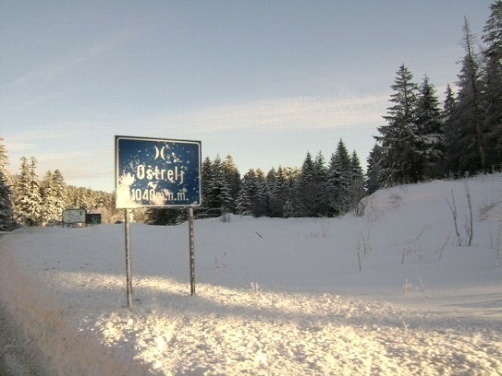 
Skijalište na Oštrelju sa pratećim objektima izgrađeno je nakon sarajevske olimpijade 1984 godine. Ski centar Oštrelj uništen je u toku rata, a završetak renoviranja i službeno otvaranje ski staza bilo je 02.02.2007. godine.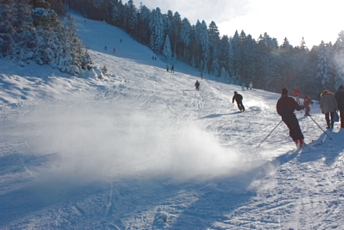 Centar raspolaže sa više skijaških staza: rekreativnom dužine 715 m, sportskom dužine 630 m, 15 metarskom skakaonicom, sanjkaškom stazom i klizalištem. Skijalište posjeduje vučnicu tipa sidro koja se nalazi između dvije staze dužine 1500 i 950 metara. Također posjeduju bebi lift za najmlađe uzraste. Uz to u neposrednoj blizini su brojne staze za skijaško trčanje, vožnju saonicama sa konjskim zapregama, pješačenje. Pored obilježenih planinarskih staza, na ovim područjima postoji i značajan broj biciklističkih staza. U saradnji sa klubom ekstremnih sportova organizuju se vožnje sa iskusnim biciklistima koji poznaju ovaj kraj i staze.Od životinjskih vrsta na ovom području najviše su zastupljeni vuk, lisica, medvjed, tetrijeb, zec. Uz pomoć "Lovačkog udruženja" radi lova se na organizovanju na ove životinje i razvoju lovnog turizma, koji je veoma zastupljen u Bosanskom Petrovcu, a i šire. 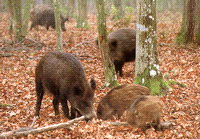 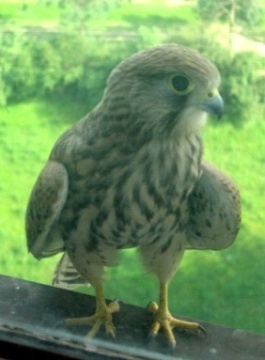 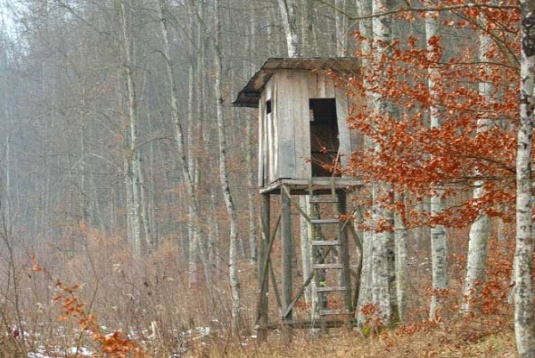 Bosanski Petrovac ima i svoje Medeno polje, sinonim za partizansku eskadrilu, koje je potrebno oživjeti za letenje sa malim sportskim avionima i paraglajdinzima. U oživljavanju Medenog polja kao atraktivne turističke destinacije zalaže se lokalni "Aero-Klub Medeno polje", koje je predhodnih godina uz pomoć Općine Bosanski Petrovac organizovalo manifestaciju 27. juli Dan ustanka naroda Bosne i Hercegovine protiv fašizma na kojoj su bili upriličeni letovi motornih letejelica, kao i padobranci koji su maestralno izvodili svoje skokove.Na lokalitetu Medenog polja u Bosanskom Petrovcu održava se i  tradicionalno takmičenje u aeromodelarstvuu organizaciji Aerokluba „Izet Kurtalić iz Visokog. Ovo takmičenje se već tradicionalno održava 21 godinu zaredom na terenu Medenog polja. Takmičenje je neprofitnog karakterana kome prisustvuje  preko 60 takmičara iz inostranstva, kao i iz cijele Bosne i Hercegovine.Također, jedno od najvećih i najstarijih etno-sela u BiH, Čardaklije u Vrtočama, odavno su postale destinacija za školske ekskurzije, ali i za diplomatske susrete.  Na 30-om kilometru magistralnog puta Bihać-Sarajevo, 12 km od Nacionalnog parka Una, 2 sata od Jadranskog mora i 70 km od Plitvičkih jezera, smješteno je Seosko domaćinstvo „Čardaklije“. Seosko domaćinstvo „Čardaklije“  su staro seosko domaćinstvo na kojem se živi i radi onako kako su to naši preci radili. Za sve ljubitelje aktivnog odmora, pruža se mogućnost jahanja konja, vožnja fijakerom, sulkama ili konjskim kolima. U sklopu centra smještena je i sala za edukacije i seminare kapaciteta 50 sjedećih mjesta. U neposrednoj blizini centralnog djela nalaze se smještajni objekti. Riječ je o tipskim seoskim kućicama apartmanskog tipa sa 4 ili 6 ležaja. Boja osušenog čaja od šipka, miris soka od zove, ukus pekmeza od šljiva, pravljenih po tradicionalnim recepturama, nekoga će vratiti u djetinjstvo, za nekoga biti prvo iskustvo. Motel No 9 Bosanski Petrovac nalazi se u ulici Put Avnoja bb, tačnije na magistralnom putu M-5  Bihać-Sarajevo na 51 km od Bihaća. Radno vrijeme je NON-STOP. Motel No 9 je objekat koji pruža usluge prenoćišta, restoranske usluge, te usluge pranja i čišćenja automobila  i organizaciju različitih event-a (prezentacije, seminari, svadbe, maturalne zabave). Raspolaže sa kapacitetom od 62 kreveta.Kapacitet restorana je cca 250 mjesta što ga čini posebnim za organizaciju različitih događaja. U restoranu se poslužuju jela iz tradicionalne bosanske kuhinje, gotova i kuhana jela, jela sa roštilja i pice iz krušne peći.  Prepoznatljiv je po svojem unikatnom izgledu i vjetrenjači.Club-Hotel Silver nalazi se u samom centru grada. Ima ukupno 52 kreveta. U sklopu hotela je i kuhinja u kojoj se pripremaju jela iz tradicionalne bosanske kuhinje, gotova i kuhana jela, jela sa roštilja i jela po narudžbi. Hotel posjeduje i ljetnu baštu koja ima kapacitet cca 100 mjesta koja je pogodna za ljetna druženja i kafice.Novootkrivena pećina Riponjina jama ima velik potencijalu budućem razvoju avanturističkog turizma.Objekat je izuzetno značajan zbog svog bogatstva stalagmitima, stalaktitima, pećinskim draperijama, salivima, bigrenim kadama,koralima i pećinskim stubovima. Na prvom mjestu ističe se pećinski stub sa svojih 33,4 metra visine i 14 metara u obimu sto trenutno čini najvišli pećinski stub u Evropi. Riponjina jama se nalazi 12 km od Bos. Petrovca, u mjesnoj zajednici Smoljana, zaseok Tavani, na nadmorskoj visini od 1030 m.  U 2020 godini pokrenute su aktivnosti izrade elaborata kao i naučna istraživanja u samoj spilji.  Aktivnosti provodi Speološko udruženje "Kaverna" Bosanski Petrovac. U narednom periodu nakon dobivanja potrebnih saglasnosti od strane Federalnog ministarstva za okoliš i turizam planiraju se radovi u unutrašnjosti pećine, tačnije izgradnja pristupne staze "Via ferrata"(gvozdeni put), kako bi se speolozima, a i široj javnosti omogućio bolji i sigurniji pristup spilji.Kada je u pitanju razvoj turizma uproteklom petogodišnjem periodu implementirane su određene strateške intervencije kako bi se analizirali potencijali seoskog turizma, uredilo izletišta Pećina, elektrificirao put do planinskog centra Oštrelj,  pružila podrška održavanju petrovačkih manifestacija i slično. U narednom periodu potrebno je prioritetizirati projekte koji će imati za cilj veću valorizaciju turističkih potencijala posebno u segmentu kulturno-historijskog turizma. Na području općine ne postoji registrovana turistička organizacija koja se bavi promocijom lokalne turističke ponude niti postoji zvanična evidencija o broju gostiju i ostvarenih noćenja u registrovanim smještajnim kapacitetima. ZaključakPozitivni pokazatelji koje općina ima u smislu broja registrovanih poslovnih subjekata po glavi stanovnika i pokrivenosti uvoza izvozom govore u prilog tome da se Bosanski Petrovac može afirmisati kao povoljna sredina za razvoj poslovanja. Međutim, kako bi se osiguralo privlačenje novih investitora u budućem periodu, kao i ostanak postojećih, neophodno je planiranje i implementacija strateških intervencija i mjera ka onim područjima gdje postoje izražene komparativne prednosti i interes za proizvodnju proizvoda više dodatne vrijednosti i zapošljavanje. U kontekstu razvoja poljoprivrede na osnovu poljoprivrednih potencijala i iskazanih potreba od nekoliko registrovanih udruženja poljoprivrednikau narednom periodu potrebno je raditi na unapređenju stanja u oblasti stočarske proizvodnje (proizvodnju goveđeg mesa i mlijeka, povećanje stočnog fonda, poboljšanje poljoprivredne mehanizacije na području općine i izgradnju savremenih stajskih objekata). U cilju ekonomskog osnaživanja žena u ruralnim područjima i revitalizacije seoskih domaćinstava, javlja se potreba za organizacijom, standardizacijom, promocijom, pakovanjem i zajedničkim plasmanom Petrovačke base i sirca, sireva koji se proizvode po tradicionalnoj recepturi. Također, postoji potreba za edukacijom poljoprivrednih proizvođača o organskoj proizvodnji i prednostima certifikacije organskih proizvoda te podrškom za certificiranje organskih prozvoda. Općina Bosanski Petrovac ima polja prekrivena livadama, kao i šumske predjele na kojem se prema procjenama sakupljača mogu prikupiti izuzetno velike količine samoniklog ljekovitog bilja, bobičastog voća, mahovine i gljiva.U oblasti turizma postoje vrijedni i značajni potencijali koji nisu valorizovani. U tom smislu neophodno je unaprijediti postojeću turističku ponudu kroz izgradnju potrebne infrastrukture i bolje uvezivanje turističkih sadržaja. Obzirom da podaci o prihodima u sektoru turizma, broju noćenja i broju posjeta turista nisu do sada praćeni na lokalnom nivou i nisu dostupni za analizu potrebno je u  narednom periodu uspostaviti mehanizam za praćenje podataka kako bi se stvorila analitička osnova za upravljanje razvojem turizma na području općine Bosanski Petrovac.Pregled stanja i kretanja na tržištu radaBroj zaposlenih na području općine Bosanski Petrovac rastao je kontinuirano sve do 2018. godine kada je zabilježen pad broja zaposlenih za 92,da bi se u 2019. godini broj zaposlenih opet povećao za 45 osoba, tačnije sa 1.274 na 1.319 zaposlenih osoba. Podaci o spolnoj strukuturi zaposlenih nisu dostupni.Tabela 6: pregled broja zaposlenihIzvor:Federalni zavod za zapošljavanjeKada su u pitanju lica na evidenciji zavoda za zapošljavanje, posmatrajući strukturu nezaposlenih osoba prema kvalifikacijama u 2019. godini, zaključuje se da se i dalje najveći udio odnosi na KV radnike (320, odnosno 37,6%) i NKV radnike (277, odnosno 32,5%), dok je nešto manji  udio nezaposlenih sa visokom stručnom spremom (23, odnosno 2,7%)u odnosu na udio u 2015. godini (42, odnosno 3,7%).Tabela 7: Broj i struktura nezaposlenihIzvor: Biro rada-Općina Bosanski PetrovacPrema starosnoj strukturi, najveći broj nezaposlenih je u dobnoj skupini između 50 i 60 godina, i preko 60 godina (386 osoba ili 45 %), a 82% nezaposlenih čeka na zaposlenje duže od 48 mjeseci. Iznos prosječne isplaćene mjesečne neto plate na području općine Bosanski Petrovac bioje relativno konstantando 2019. godine kada je došlo do blagog povećanja sa 758 KM na 783 KM. Ipak, prosječna neto plata u općini Bosanski Petrovac je značajno ispod prosjeka Unsko-sanskog kantona i Federacije BiH.Grafikon 1: Uporedni prikaz prosječne neto plate u općini Bosanski Petrovac, Unsko-sanskom kantonu i Federaciji BiH (u KM)Izvor: Federalni zavod za statistiku -“Unsko-sanski kanton u brojkama  i Federacija u brojkama”Broj penzionera u periodu 2015-2019. godina na području općine Bosanski Petrovac je u neznatnom paduobzirom da je 2015. godine evidentiran ukupno 601 korisnik penzije (starosne, invalidske i porodične),dok je 2019. godine evidentirano 595 korisnika. Broj zaposlenih na 1 penzionera je2,2, a iznos prosječne penzije u 2019. godini je iznosio 356,18 KM što je za 39,78 KM manje u odnosu na prosječnu penziju na nivou USK-a što je jedan od pokazatelja koji ukazuje na posebno težak položaj i ranjivost ove kategorije stanovništva.ZaključakMože se reći da na lokalnom tržištu rada postoje pozitivni trendovi u smislu povećanja zaposlenosti i smanjenja ukupnog broja nezaposlenih. Ipak, nezaposlenost je još uvijek relativno visoka uprkos nadprosječnom pokazatelju broju poslovnih subjekata po glavi stanovnika. Takođe, konstantno je veća nezaposlenost žena u odnosu na muškarce što govori o potrebi da se prilikom definiranja mjera za podsticanje zapošljavanja posebno vodi računa o ovoj kategoriji, naročito žena iz ruralnih područja koje teško dolaze do prilike za zaposlenje. Iznos prosječne neto plate koja je niža od prosjeka Unsko-sanskog kantona i Federacije BiH ukazuje na jedan od mogućih uzroka naglašenih radnih migracija i odliva stanovništva. U tom smislu neophodno je u narednom periodu promovisati investiciona ulaganja u kapacitete za proizvodnju proizvoda više dodatne vrijednosti i otvaranje bolje plaćenih radnih mjesta. Pregled stanja i kretanja u oblasti društvenog razvojaObrazovanje Obrazovanje na području općine Bosanski Petrovac se obavlja u okviru jedne predškolske ustanove (JU Dječiji vrtić), jedne osnovne škole (OŠ Ahmet Hromadžić, koju čini 5 područnih škola) i jedne srednje škole (MSŠ Bosanski Petrovac). Na području općine ne postoje ustanove visokog obrazovanja.Broj djeceu predškolskoj ustanovi, odnosno, JU „Dječiji vrtić“ Bosanski Petrovac, je u 2015. godini iznosio41dok je u 2019. godini taj broj neznatno povećan na 49.Osnovna i glavna potreba je izgradnja novog objekta iz razloga što je postojeći objekat već dotrajao, dolazi do pucanja i slijeganja te osjetne vlage koja je štetna po zdravlje djece. U predhodnom periodu  bilo je značajnih ulaganja u objekat, ali se problem nije rješio. Od ostalih potreba su otvaranje nove vrtićke grupe, te prijem dva odgajatelja za rad sa vrtićkom djecom. U narednom periodu potrebno je i obnoviti i vanjsko dječije igralište te nabaviti mobilijare za isti.Broj učenika u Osnovnoj školi "Ahmet Hromadžić" Bosanski Petrovac, uključujući sve područne škole, u 2015. godini iznosio je 523, što je za 87 učenika više u odnosu na 2019. godinu. Broj nastavnog osoblja uključenog u rad ove škole iznosi 45. Mješovitu srednju školu (MSŠ) Bosanski Petrovac u 2015. godini pohađalo je 230 učenika i u oblasti srednjoškolskog obrazovanja se bilježi kontinuran pad broja učenika obzirom da ih je u 2019. godini bilo 211. Najveći broj učenika ove škole pohađa opću gimnaziju, dok su manje zastupljena stručna zanimanja, kao što su: ekonomska, trgovci, konobari/kuhari, šumarsko tehnička, frizeri, bravari i CNC operateri.Tabela 8: Broj učenika koji pohađaju škole na području općineIzvor: Odgojno-obrazovne ustanove sa područja općine Bosanski PetrovacSavjetodavno vijeće JU Mješovita srednja škola „Bosanski Petrovac“, kojeg čine predstavnici škole, lokalne zajednice, privrednika i Zavoda za zapošljavanje, utvrdilo je potrebu za novim strukama, prvenstveno elektrotehničkih i poljoprivrednih zanimanja. U tom smislu potrebno je izraditi elaborat te prikupiti sredstva za opremanje kabineta za izvođenje nastave, kako bi se omogućilo uvođenje novih struka i usklađivanje upisnih politika prema deficitarnim zanimanjima. Od 2013/2014. godine općina Bosanski Petrovac počela je sa realizacijim programa stipendiranja učenika sa područja ove općine, za pohađanje visokoškolskih ustanova. Od 2015. godini dodijeljene su stipendije u ukupnom iznosu od 26.800 KM i ta cifra je bila približno ista tokom prethodnog perioda, osim za 2019. godinu kada je ona smanjenja za 19.450 KM.U periodu od 2015-2018. godine novčanu podršku dobijali su svi studenti koji bi se prijavili na javni poziv, dok je 2019. godine odabir vršen po kriterijima.Također, u okviru osnovno-školskog obrazovanja, sredstvima iz budžeta, Općina finansira učenike prvačiće, učesnike maturalne ekskurzije i učenike generacije. Kada je u pitanju školska infrastruktura u proteklom periodu od 2015. do 2019. godine u tri školska objekta djelomično je uveden sistem energetske efikasnosti (EE) u svrhu smanjenja gubitka energije i to u JU Dječiji vrtić, JU OŠ Ahmet Hromadžić i MSŠ Bosanski Petrovac. U narednom periodu planirano je utopljavanje dijela centralnog objekta OŠ „Ahmet Hromadžić“ te Mješovite srednje škole Bosanski Petrovac kako bi se nastavilo sa provođenjem mjera energetske efikasnosti.Na podrčju općine djeluje i niža muzička škola, koja je u sklopu Muzičke škole Bihać. Broj djece koja pohađaju nižu muzičku školu je 22. Djeca imaju mogućnost obrazovati se iz tri instrumenta: gitara, harmonika i klavir. U toku svog školovanja bilo samostalno ili u sklopu manifestacija na području općine, priređuju koncerte na kojima pokazuju svoje talente.Bitno je spomenuti da učenici zajedno sa svojim nastavnicima i rukovodstvom škole, kako iz osnovnog obrazovanja, tako i srednjeg, aktivno realizuju različite projektne aktivnosti i akcije i time daju veliki doprinos u društvenom razvoju lokalne zajednice.Kultura i sportNa području općine Bosanski Petrovac nosilac organizacije kulturnih događaja, kao i koordinacije i upravljanja kulturno-historijskim objektimaje Javna ustanova Centar za kulturu i obrazovanje.Ova javna ustanova počela je sa radom 06.09. 2004. godine u zgradama Doma kulture i Spomen-muzeja Jovan Bijelić, broji šest zaposlenika i raspolaže sa 614 m2 korisnog prostora. Centar za kulturu i obrazovanje se u najvećoj mjeri finansira iz općinskog budžeta.Tabela 9: Pregled godišnjih budžeta ustanova kultureIzvor: JU Centar za kulturu i obrazovanjeU okviru Centra za kulturu i obrazovanje od 2007. godine djeluje i Radio stanica Bosanski Petrovac koja emituje svoj program na FM talasima i putem interneta. Zgrada Dom kulture je sagrađena 1936. godine (Sokolski dom), danas je zaštićena kao i zgrada Spomen-muzeja Jovan Bijelić (sagrađena početkom XX vijeka), kao objekti od kulturno-istorijskog značaja. U prizemlju zgrade se nalazi postavka tri izložbene cjeline: Umjetnička djela Jovana Bijelića sa pratećim inventarom, izložba djela Marka Stupara, "Bosanska soba", zbirka bosanskopetrovačkih ćilima. Zbirka slika Jovana Bijelića sa pratećim inventarom je 2009. godine proglašena za nacionalno dobro BiH od strane Komisije za očuvanje nacionalnih spomenika BiH, Sarajevo. Posjete  Muzeju "Jovana Bjelić" su individualne  i u organizaciji školskih ekskurzija.Od ustanova na području općine je i Spomen biblioteka Skendera Kulenovića sa četri uposlena radnika. Ustanova raspolaže sa 250 m² korisnog prostora. Pored svojih tekućih poslova, djelatnici ove ustanove u suradnji sa Centrom za kulturu općine Bosanski Petrovac, kao i sa Općinom Bosanski Petrovac organizuje manifestaciju "Dani Skendera Kulenovića"na kojoj se okupi značajan broj književnika i pjesnika kao i ostalih poznavaoca i ljubitelja pisane riječi sa područja kantona, a i šire.Što se tiče kulturnih i sportskih događaja koji se organizuju na teritoriji općine kao najznačajniji mogu se izdvojiti:Stalna postavka umjetničkih slika Akademskog slikara Jovana Bijelića u Muzeju Jovan Bijelić;Stalna postavka petrovačkih ćilima i rukotvorina u Muzeju Jovana Bijelića;Postavka ličnih predmeta  Ahmeta Hromadžića;Dani Skendera Kulenovića;Sajam base i krompira Smoljana-Bosanski Petrovac;Obilježavanje 27. jula-Dan ustanka naroda BiH protiv fašizma;Prvomajske trke;Dan općine Bosanski Petrovac, 25. maj;Prvi glas Bosanskog Petrovca;Petrovačko kulturno-sportsko ljeto;Prva kosa Grmeča.Kada su u pitanju ulaganja u oblasti kulture za potrebe JU "Centar za kulturu i obrazovanje" Bosanski Petrovac koja je smještena u Domu kulture trebala bi se izvršiti nabavka kancelarijskog namještaja i računara. Imajući u vidu da ova ustanova brine i o kulturno-historijskim spomenicima na teritoriji općine, tako za održavanje i sanaciju Partizanskog groblja, spomen-obilježja iz Drugog svjetskog rata i posljednjeg na području BiH - 1992-95., se trebaju planirati značajnija sredstva. Na zgradi gdje je smješten Spomen muzej Jovan Bijelić potrebno je uraditi zadnju i bočnu fasadu kao i potkrovlje zgrade te uvesti sistem grijanja u sve prostorije kao i u prizemlju zgrade gdje se nalazi postavka tri izložbene cjeline.
Isto tako, u narednom periodu aktivnije se treba posvetiti  nastavku radova oko izrade geodetskih snimki, daljnjih konzervatorsko-restauratorskih radova, te čišćenja i održavanja lokaliteta Kulin-kapetanova kula, Prkosi, Bjelajska kula, Bjelaj te Panađur, ostaci hrama Sv. Georgija, Kolunić, kako bi se otklonilo njihovo propadanje.Ulaganja su neophodna i u sanaciju spomen kuće Ahmeta Hromadžića, obnovu i rekonstrukciju Partizanskog groblja, restauraciju Titovog voza, te restauraciju monolitnih ploča.
U programskom smislubuduće intervencije u oblasti kulture odnose se na potrebu pokretanje likovne kolonije „Jovan Bijelić“.SportU oblasti sporta na području općine Bosanski Petrovac djeluju Nogometni klub "Mladost" sa seniorskim, juniorskim ekipama, te pionirima, zatim Košarkaški klub "Mladost", Odbojkaški klub "Mladost", Klub borilačkih vještina, Klub ekstremnih sportova, Šahovski klub i Lovačko udruženje "Srndać 32". Sportski klubovi združeno djeluju kroz Sportski savez općine Bosanski Petrovac, krovnoj sportskoj organizaciji, a svi zajedno rade na afirmaciji djece, omladine i odraslih o značaju sporta. Putem svojih matičnih sportskih klubova organizuju različita druženja i takmičenja kako na lokalnom tako i na kantonalnom i državnom nivou i ostvaruju zavidne rezultate. Značajnu ulogu u domenu sporta ima i Udruženje pedagoga koje svake godine provodi školu plivanja i školu skijanja u zavisnosti od godišnjeg doba, gdje u vrijeme raspusta djeca školskog uzrasta imaju priliku da uz druženje, igru nauče  plivati i skijati.Od sportskih objekata na području općine je izgrađen nogometni stadion "Mladost" (6.000 m²), sportska dvorana JU MSŠ Bosanski Petrovac (800 m²), te betonsko igralište za košarku i mali nogomet/rukomet (1936 m²).(u toku su aktivnosti na realizaciji projekta presvlačenja betonskog igrališta kvalitetnim sportskim podlogama)U proteklom periodu djelimično je sanirana sportska dvorana, te je izvršena sanacija svlačionica na nogometnom stadionu. 2019.god.Putem projekta međuopćinske saradnje sa Opštinom Drinić nabavljena je i sportska oprema za najmlađe polaznike škole fudbala.Svake godine Općina izdvaja grant sportskom savezu i evidentno je da se iz godine u godinu taj iznos povećava. Tako je 2015. godine grant za sportski savez iznosio 24.332 KM, dok je za 2019. godinu iznosio 52.530 KM.Tabela 10: Iznos dotacija sportskom savezu iz budžeta kantona i općineIzvor: Sportski savez Općine Bosanski PetrovacU narednom periodu potrebno je sanirati sportski-nogometni teren, završiti sanaciju igrališta MSŠ, rješavanje problema plaćanja sportske dvorane za aktivnosti sportskih klubova te nabavku opreme za sve sportske klubove na području općine kako bi se doprinijelo povećanju broja članova sportskih udurženja i obogatili sportski sadržaji.Zdravstvo i socijalna zaštitaZdravstvene usluge na području općine pruža Dom zdravlja Bosanski Petrovac sa jednom područnom ambulantom u Krnjeuši i ukupno tri tima porodične medicine. Dom zdravlja se najvećim dijelom finansira putem Zavoda zazdravstveno osiguranje, kao i sve zdravstvene ustanove na području Kantona u državnom vlasništvu. Na većinu specijalističkih pregleda i na bolničko liječenje pacijenti se upućuju u Bihać, koji je udaljen 54 km. Područje općine pokriva četiri ljekara opće prakse, jedan specijalista pedijatar i jedan stomatolog. Ukupan broj zdravstvenih radnika je 22. Tabela 11: Broj zaposlenih ljekara, stomatologa i broj bolesničkih postelja u odnosu na broj stanovnika Izvor: Federalni zavod za programiranje razvoja, Socio-ekonomski pokazatelji po kantonima i općinama, april 2020U svrhu unapređenja uslova rada Doma zdravlja, u narednom periodu implementacije Strategije neophodna je sanacija Doma zdravlja i opremanje ove ustanove te stavljanje u funkciju dijela viška prostora sa kojim raspolaže ova ustanova. Od početka pandemije Dom zdravlja je svoj rad i prostor prilagodio preporukama i mjerama propisanim od strane Ministartsva zdravstva i socijalne politike USK-a. Aktivno su učestvovali u radu općinskog kriznog štaba u razmjeni informacija vezanih za epidemiološku situaciju na području naše općine. Na početku ustanova se susrela sa nedostatkom medicinske opreme, koja je posredstvom različitih donacija kako privatnih firmi, tako i fizičkih lica uspjela se opskrbiti nedostajućom opremom u vidu zaštitnih odjela, maski, toplomjera, dezifkcionih sredstava...i ostale medicinske opreme potrebne za borbu protiv Covida 19.Također u jeku epidemije Općina je DZ-a Bosanski Petrovac dala na privremeno korištenje kontejner za trijažu pacijenata, što je uveliko olakšalo rad i organizaciju u pružanju usluga primarne zdravstvene zaštite.Uspostavom 24-satnog dežrstva od strane Kriznog štaba Općine Bosanski Petrovac, higejnsko-epidemiološkoj službi se pomagalo i koordiniralo u radu obilazaka pacijenata koji su u izolaciji po izdatim rješenjima.Dom zdravlja Bosanski Petrovac i dalje organizuje svoj rad u skladu sa epidemiološkom situacijom i preporukama nadležnih institucija.Socijalna zaštitaU sferi socijalne zaštite ključnu ulogu obavlja JU "Centar za socijalni rad" Bosanski Petrovac koju je osnovalo Općinsko vijeće Općine Bosanski Petrovac radi obavaljanja poslova neposredne socijalne zaštite, zaštite civilnih žrtava rata i zaštite porodice sa djecom utvrđenih federalnim i kantonalnim zakonom o socijalnoj zaštiti.Centar za socijalni rad posluje sa 7 uposlenika u radnom odnosu i to 4 stručna radnika, 2 administrativna radnika i direktorom što je minimalno potrebno za njegovo funkcionisanje. Prostorije Centra se nalaze na drugom spratu općinske zgrade, bez adekvatnog pristupa za invalidne osobe te je samim tim i rad Centra otežan. Kada su u pitanju korisnici usluga, najveći broj njih se odnosi na korištenje jednokratne novčane pomoći (150 korisnika u 2019. godini a 93 u 2015. godini), usluge zdravstvenog osiguranja (55 korisnika – od toga 40 žena), testalne novčane pomoći (7 korisnika u 2019. godini). U ustanovama socijalne zaštite smješteno je sedam lica i taj broj je konstantan tokom proteklog petogodišnjeg perioda. Ono što predstavlja problem u sferi socijalne zaštite je neredovno doznačavanje sredstava koja sleduju korisnike iz Kantonalnog budžeta po osnovu prava na stalnu novčanu pomoć, novčanu naknadu za pomoć i njegu od strane drugog lica, osposobljavanja za samostalan život i rad, novčanu naknadu za vrijeme trudnoće i porođaja žene majke koja je u radnom odnosu, jednokratnu novčanu pomoć porodiljama koje nisu u radnom odnosu, smještaj u ustanovu socijalne zaštite. Isplate zavisno od prava kasne i preko godinu dana, a korisnici prava obraćaju se svakodnevno Centru zbog kašnjenja isplata.Od značajnijih aktivnosti Centra za socijalni rad, pored obavljanja redovnog posla, mogu se izdvojiti: Organizovanje odlaska djece iz socijalno ugroženih porodica u organizaciji Saveza sindikata RS - sindikata obrazovanja, nauke i kulture RS Banjaluka i organizacije Luchiano Lama iz Italije, na ljetni i zimski raspust, Sicilija i Sardinija;Izrada Programa socijalnih davanja iz budžeta Općine Bosanski Petrovac za 2020. godinu;Produžena projektna aktivnost ovog projekta je odlazak djece sa poteškoćama u razvoju u Centre za razvoj inkluzivnih praksi Bihać uz podršku načelnika, Općinskog vijeća i Centra koji vrši prevoz djece do Bihaća jednom sedmično.Broj djece sa poteškoćama u razvoju na području naše općine, a koja su kategorisana je 5 i uključena su u redovan nastavni proces uz pomoć asistenata u nastavi.U proteklom petogodišnjem periodu, izgrađena je zgrada sa 6 stanova i dvije porodične stambene jedinice za socijalno zbrinjavanje u kojima je ukupno zbrinuto 8 porodica, a u okviru projekta “Podrška trajnim rješenjima Revidirane strategije za provedbu Aneksa VII Dejtonskog mirovnog sporazuma” izvršena je obnova još 9 kuća. U okviru projekta MLJPI BiH adaptirano je i opremljeno 8 stanova u već postojećoj zgradi za potrebe readmisiranih povratnika. Također, izgrađena je zgrada sa 20 stambenih jedinica za socijalno stanovanje te obnova 7 porodičnih objekata u okviru projekta RSP. Putem Saudijskog fonda obnovljeno je 12 kuća, Federalnog ministarstva za raseljene 6 kuća i putem programa regionalnog stambenog zbrinjavanja 4 kućeU kontekstu ranjiivih grupa, evidentirano je smanjenje odgojno zanemarene i zapuštene djece. U  2015. godini bilo je evidentirano 15 djece dok je u 2019. godini taj broj iznosio 3. Međutim, u svrhu utvrđivanja stvarnog stanja i potreba u oblasti socijalne zaštite, kao ključna potreba u narednom periodu, ističe se izrada socijalne karte za područje općine Bosanski Petrovac. U proteklom periodu izvršena je Analiza situacije u oblasti socijalne zaštite i inkluzije za područje općine Bosanski Petrovac na osnovu čega je urađen i Akcioni plan u oblasti socijalne zaštite i inkluzije za područje općine Bosanski Petrovac sa osvrtom na raseljena lica i povratnike za period 2016-2017 godina (nijeurađen novi plan, niti se ovaj revidirao). Broj raseljenih lica i povratnika na području općine je7.328 (prema zadnjem popisu: 95% povratnika i 5% raseljenih). U toku 2019. godine Centar za socijalni rad je preuzeo glavninu posla u obilasku socijalno ugroženih građana prema spiskovima mjesnih zajednica, a u saradnji sa Crvenim krstom imjesnim zajednicama. Sa ovim poslom koji je trajao 2 mjeseca urađena je socijalna karta najugroženijih kategorija stanovištva (53 najugroženije osobe su identifikovane). Ova evidencija će biti iskorištena za asistenciju i buduću podršku najugroženijima od strane Crvenog krsta uz saradnju sa Centrom za socijalni rad i mjesnim zajednicama.Naime, za izradu šire socijalne karte su potrebna značajna materijalna sredstva, koja nisu obezbjeđena, te su od ideje za izradu socijalne karte određene predradnje od strane uposlenika Centra, te su u 2012. godini prikupljeni podaci, međutim od tad se demografska slika značajno izmjenila.Uposlenici Centra i dalje prikupljaju podatke o socijalno ugroženim licima kroz našu bazu podataka, te se svakodnevno prilikom izrade rješenja unose podaci o socijalno ugroženim licima u bazu podataka SOTAC - federalna baza podataka u koju se unose svi korisnici prava iz socijalne zaštite i to je relevantna programska baza podataka na čijem unosu se svakodnevno radi.Posebna pažnja i svaki slobodan prostor izvan stručnog rada i redovnih obaveza posvećen je projektima i kvalitetnoj saradnji sa drugim organizacijama i institucijama, kako na općinskom nivou, tako i na kantonu pa i šire.Rukovodeći se podacima sa kojima raspolaže ovaj Centar, evidentno je da se broj osoba u stanju socijalne potrebe povećava čemu je najveći uzrok ekonomska situacija koja u najvećem broju slučajeva dovodi i do problema u braku, nasilja, većeg broja izrečenih mjera kako prema punoljetnim tako i prema maloljetnim licima.Međutim zbog izmjena zakonskih propisa, kao i starosne strukture registrovanih korisnika socijalne pomoći, broj korisnika stalne novčane pomoći, kao i broj korisnika tuđe njege i pomoći i neratnih invalida se smanjuje, odnosno gube prava.U narednom periodu potrebno je obezbijediti i opremiti adekvatan prostor za rad Centra u okviru kojeg je potrebno otvoriti Dnevni centar za zbrinjavanje osoba u stanju socijalne potrebe.Civilno društvo Na području općine Bosanski Petrovac aktivno djeluje 14 organizacija civilnog društva. U strukturi ovih organizacija preovladavaju organizacije koje sprovode aktivnosti usmjerene na unapređenje stanja poljoprivrede. Većine lokalnih nevladinih organizacija ne posjeduju kadrovske i tehničke preduslove za implementaciju značajnijih projekata, posebno finansiranih iz međunarodnih fondova te se kao ključna potreba u narednom periodu ističe unapređenje kapaciteta lokalih organizacija civilnog društva. Također, u svrhu ostvarenja kvalitetnog uvida u stanje i kapaciteta nevladinih organizacija, kao i potrebe za unapređenjem potencijalnih mogućnosti saradnje i slično neophodna je uspostava kvalitetne baze podataka lokalnih organizacija civilnog društva, koja će se kontinuirano ažuirati. Od najznačajnijih ističu se općinski Crveni križ, Vijeće mladih ( 30 članova) i KES Crni vrh (40 članova, od toga 10 su žene) koji se izdvajaju po  svojoj organizaciji i aktivnosti  u implementaciji različitih projekata u lokalnoj zajednici.( voloterske akcije u pomoći i zbrinjavanju starih i iznemoglih lica, dobrovoljno davalaštvo krvi, izgradnja dječijih igrališta, seminari i edukacije za mlade, projekti mira i pomirenja, obilježavanje planinarskih staza, istraživanje spilja  i dr.U općinskom budžetu redovnose izdvajaju sredstva do 15.000 KM (Tekući transfer za udruženja građanja), koja se realizuju putem objave Javnog pozivapo LOD metodologiji.Svake godine budu podržana udruženja za realizaciju različiti projekata koji se implementiraju na području općine, s ciljem unapređenja lokalnog razvoja.MladiIako su u proteklom periodu provedene brojne aktivnosti na poboljšanju položaja mladih ljudi na području općine Bosanski Petrovac, međutim još uvijek postoji veliki prostor za unapređenjem. Trenutno najaktivnji mladi ljudi su srednjoškolci, koji svojim aktivnostima rade na poboljšanju položaja svojih vršnjaka. Bosanski Petrovac ima veliki nedostatak kada su u pitanju studenti, jer su u većini slučajeva to osobe koje rijetko borave u Bosanskom Petrovcu pa nisu u mogućosti da se priključe aktivnostima mladih u lokalnoj zajednici. Mladi radnici i osobe starosti od 25 do 30 godina nisu toliko aktivni i postoji potreba da se u narednom periodu ciljano radi sa tom populacijom kako bi se dodatno motivirali. U Bosanskom Petrovcu djeluje nekoliko nevladnih organizacija i omladinskih programa. Najaktivnija organizacija je Vijeće mladih Bosanski Petrovac, koje predstavlja krovnu organizaciju mladih u lokalnoj zajednici. Broji 30 članova. Od omladinskih programa najznačajniji je Omladinska banka, gdje mladi ljudi kroz javni poziv, kao članovi neformalnih grupa realiziraju društveno korisne projekte. Trenutno je u toku realizacija projekta uređenja i otvaranja Omladinskog centra, koji bi bio jedinstven prostor koji bi korisitili samo mladi ljudi. Omladinski centar bio bi mjesto druženja i rada mladih ljudi prvenstveno iz Bosanskog Petrovca. Prostorije je ustupila općina Bosanski Petrovac, besplatno. To je pozitivan primjer dobre saradnje općine Bosanski Petrovac i mladih ljudi.Sigurnost građanaStruktura kriminaliteta u proteklom petogodišnjem periodu ostala je nepromijenjena te i dalje najveći udio zauzimaju imovinski delikti. Veliki problem predstavljaju i migranti kojih je sve više na području općine, uspostavom migrantskog centra na "Lipi". Kamp se nalazi na udaljenosti oko 30 km od Bosanskog Petrovca i samim tim ruta koju prelaze migranti direktno je vezana za našu općinu. U proteklom peridu evidentirana su krivična dijela od strane migrana kao što su provale i paljevine i krađa automobila.Nivo uticaja općine na rješavanje ovog pitanja je veoma ograničen zbog čega se nade polažu u aktivniji pristup i odlučnije intervencije viših organa vlasti koji su zaduženi za rješavanje ovog problema u saradnji sa predstavnicima Unsko-sanskog kantona i jedinica lokalne samouprave koje su pogođene ovom problematikom.Tabela 12: Prikaz registrovanih krivičnih djela 2015-2019 Izvor podataka: Godišnji izvještaji Uprave policije USK za period 2015 – 2019Tabela 13: Broj krivičnih djela na 1.000 stanovnikaIzvor podataka: Godišnji izvještaji Uprave policije USK za period 2015 – 2019Kada je u pitanju aspekt sigurnosti građana treba istaći i problem pasa lutalica na području općine Bosanski Petrovac. Naime, u posljednje vrijeme zbog nepostojanja adekvatnog rješenja za njihovo zbrinjavanje, primjetan je veliki broj pasa lutalicana području općine Bosanski Petrovac, s tim da ne postoji procjena njihovog broja. Zakonske odredbe propisale su kao obavezu lokalnoj upravi da neškodljivo vrši uklanjanje pasa lutalica. Na području općine ne postoji izgrađeno prihvatilište za pse te se nameće potreba njegove izgradnje kako bi se ispunile zakonske odredbe, građanima obezbjedio siguran boravak na ulicama, naročito u večernjim satima, spriječilo širenje zaraze te osiguralo adekvatno zbrinjavanje pasa.Po uspostavi prihvatilišta potrebno je sprovoditi aktivnosti sterilizacije i kastracije pasa te redovno praćenje podataka o broju napada pasa lutalica, kroz saradnju sa Veterinarskom stanicom, Domom zdravlja i JP Komunalno.Crveni križCrveni križ općine Bosanski Petrovac ima jednu profesionalno zaposlenu osobu. Volonteri / aktivisti se angažuju prilikom obilježavanja nekih značajnih datuma, organizovanja akcija prikupljanja humanitarne pomoći, i sl. Najčešće su to Mladi Crvenog križa, od 5 - 10 volontera.  Od početka 2020.godine u programu kućne njege angažovana su dva - tri volontera / aktivisti, ovisno o obimu posla na terenu, sa kojima su potpisani Ugovori o djelu. U periodima vanrednih situacija, kad je proglašeno stanje prirodnih nesreća, kao što je bio slučaj tokom 2020. godine i Covid 19 pandemije, formiran je tim od 10 volontera, aktivno je bilo uključeno 5 volontera. Crveni križ općine Bosanski Petrovac skoro svakodnevno ima intervencije u programima koje provode. Obilazak starih i bolesnih osoba, pružanje pomoći u održavanju higijene korisnika, kao i higijene prostora u kojima borave, podjela humanitarne pomoći, podjela lanč paketa, migrantskoj populaciji koji su u tranzitu kroz općinu i sl. Od Crvenog križa FBiH i DRC očekuje se podrška i formiranje tima od dva člana za interventna djelovanja u migrantskoj krizi sa kojima trebaju biti potpisani ugovori o djelu.Ugroženost od prirodnih i drugih nesrećaMinska područjaPodručje općine Bosanski Petrovac, koje je bilo kontaminirano minama(tačnije područjeOštrelja koje je planirano da postane turistička i sportsko-rekreativna zona u predhodnom periodu) je očišćeno od mina na osnovu Plana protivminskog djelovanja koji je urađen u 2016. godini, te j etime cijela općina zapravo očišćena od minskih sredstava. Zaštita od poplavaNa području općine sve učestalije su negativne posljedice prirodnih nepogoda, što se prvenstveno odnosi na olujni vjetar i poplave. Iako općina Bosanski Petrovac nema kategorisane vodotoke, ona posebno na području mjesnih zajednica Krnjeuša i Smoljani, kao i Vođenica, Suvaja, Kapljuv i Bravsko, obiluje podzemnim vodama koje su izazvale potapanje ovih mjesnih zajednica usljed obilnih padavina u 2014. godini. Ukupna šteta izazvana ovom prirodnom katastrofom na području općine Bosanski Petrovac iznosila je oko 259.000 hiljada KM. Najveću štetu su pretrpjeli građevinski objekti (u ličnoj i svojini pravnih lica) i lokalna infrastruktura (saobraćajnice, vodovod i kanalizacija itd.). Da bi sanirali posljedice, Općina je preusmjeravala značajan dio razvojnih sredstva iz budžeta za sanaciju posljedica prirodnih nepogoda, a ključne potrebe u ovom kontekstu odnose se na jačanje lokalnih kapaciteta za smanjenje rizika od katastrofa te istraživanja lokaliteta izbijanja podzemnih voda. U proteklom periodu implementacije Strategije uređeni su vodotoci rječica/potoka Smoljanica i Japaga. Iskazana je potreba za uređenjem i izgradnjom novog kanala zaoborinske vode u MZ Grad 2, čišćenje korita od šiblja i uređenje obala rijeke Suvaja, Smoljana, Japaga i Vođenica.  kako bi se eventualno smanjila ili u upotpunosti spriječila plavljenjaZaštita od požaraNa području općine, u proteklom periodu, evidentirani su česti požari, pri čemu do sada nije vođena evidencija o ukupnim štetama izazvanim dosadašnjim požarima. Zabilježen broj intervencija u 2019. godini je 68 što je nešto manji u odnosu na 2015. godinu kada je iznosio 72. Posebno u ljetnom periodu, uslijed velikih suša, dolazi do povećanja broja požara na lokalnom području. Također, specifičan problem u gašenju požara nastaje kada se desi nestašica vode u ruralnim predjelima općine Bosanski Petrovac, gdje Vatrogasna jedinica interveniše u snabdijevanju stanovništva pitkom vodom. Dotrajalost opreme povećava vrijeme odziva na slučajeve požara i time utiče na sigurnost stanovništva općine. Navedeno implicira ključnu potrebu u narednom periodu koja se odnosi na opremanje i osposobljavanje Vatrogasne jedinice.Trenutno stanje požarnih šumskih puteva je relativno dobro, prohodni su, a njihovo održavanje je u nadležnosti ŠPD USK-a. Važno je naglasiti i to da je općina Bosanski Petrovac uradila Plan zaštite od požara kao i procjenu ugroženosti od požara koji se ažurira i dopunjuje svake godine, nema definisan period trajanja.Kada je u pitanju zaštita od požara postojeća profesionalna vatrogasna jedinica djeluje u sastavu Službe civilne zaštite i vatrogastva, odnosno pri jedinstvenom organu uprave općine Bosanski Petrovac i trenutno broji 5 uposlenih, a po planu/sistematizaciji su predviđena još 3 uposlenika. Slaba opremljenost i dotrajala oprema, uključujući i dotrajalo vatrogasno vozilo, u velikoj mjeri otežavaju uslove rada Vatrogasne jedinice. Na tom polju radilo se i na opremljenosti Vatrogasne jedinice  nabavkom adekvatne opreme kao i nabavkom polovnog vatrogasnog vozila koji je doniran od Kraljevine Švedske, podsredstvom jednog sugrađanina koji živi u Švedskoj. Podsredstvom Ministarstva civilnih poslova donirano je i vozilo cisterne za potrebe civilne zaštite.Ugroženost izazvana pandemijom COVID-a 19Globalna pademija izazvana virusom COVID 19 donijela je niz izazova u privredi, odgojno obrazovnom procesu, kulturnim i sportskim  dešavanjima, kao i u svim društvenim aktivnostima života općenito. Općina Bosanski Petrovac je sa proglašenjem pandemije od strane Svjetske zdravstvene organizacije poduzela sve aktivnosti u skladu sa preporukama Kriznih štabova Federacije i Kantona, a sve u cilju osiguranja zaštite i suzbijanja,kako zaraze tako i posljedica uzrokovane pandemijom. U tom pravcu, općinski Krizni štab u kojem su bili imenovani svi predstavnici relevantnih institucija, svakodnevno je koordinisao aktivnosti sa Civilnom zaštitom,Crvenim križom, Centrom za socijalni rad, Policijskom stanicom i Domom zdravlja općine Bosanski Petrovac. Uvedeno je bilo i 24 satno dežurstvo, u prostorija općine  čije su ekipe redovno obilazile osobe u samoizolaciji po izdatim Rješenjima sanitarnih inspektora, takođe obilazila su se stara i iznemogla lica, te lica u stanju socijalne potrebe, kako bi se osigurala opskrbljenost prehrambenim paketima i ljekovima u periodu kada je bilo ograničeno kretanje lica preko 65 godina i u toku trajanja policijskog sata. Aganžmanom općinske administracije, Crvenog križa, JU Centra za socijalni rad, vlastitim sredstvima, kao i putem donacija od različitih organizacija nabavljena je zaštitna oprema, rukavice, maske, dez. sredstva, prehrambeni paketi. koji su osigurali adekvatnu zaštitu dežurnih ekipa i ostalog osoblja aktivno angažovanog na aktivnostima koje su se realizovale u tom periodu.Za očekivati je da će ova pandemija imati još dugo veliki uticaj na tokove društvenog razvoja i posljedice se već uveliko osjete u standardu života. U budućem periodu nastojaće se vršiti prilagođavanja novonastaloj situaciji, a sve u skladu sa uputama i preporukama viših instanci vlasti.ZaključakU sferi obrazovanja primjetan je pad broja učenika iz godine u godinu, posebno u srednjoj školi. Zbog toga je utvrđena potreba za uvođenjem novih obrazovnih profila, prvenstveno elektrotehničkih i poljoprivrednih zanimanja. U tom smislu potrebno je izraditi elaborat te prikupiti sredstva za opremanje kabineta za izvođenje nastave,kako bi se omogućilo uvođenje novih struka i usklađivanje upisnih politika prema deficitarnim zanimanjima. Također, neophodno je nastaviti sa ulaganjima u opremanje školskih objekata i provođenje mjera energetske efikasnosti (utopljavanje dijela centralnog objekta OŠ „Ahmet Hromadžić“ te Mješovite srednje škole Bosanski Petrovac)U sferi zdravstvene i socijalne zaštite neophodna je sanacija prostorija Doma zdravlja i opremanje ove ustanove potrebnom medicinskom opremom i aparatima, dok je u oblasti socijalne zaštite neophodnoobezbijediti i opremiti adekvatan prostor za rad Centra za socijalni rad u okviru kojeg će raditi i Dnevni centar za zbrinjavanje osoba u stanju socijalne potrebe.U oblasti kulture i sporta također su neophodna ulaganja u infrastrukturu, prije svega na sanaciji zgrade gdje je smješten Spomen muzej Jovan Bijelić kao i na drugim lokalitetima gdje postoje vrijedne kulturno-historijske znamenitosti a sve kako bi se spriječilo njihovo propadanje i kako bi se stavili u funkciju razvoja turističke ponude.Kada je u pitanju sport , potebno je stvoriti pretpostavke za povećanje broja članova sportskih klubova i proširenje sportskih sadržaja što podrazumijeva saniranje sportsko-nogometnog terena i igrališta Mješovite srednje škole. Civilni sektor je potrebno dalje jačati i razvijati izgradnjom kapaciteta registrovanih udruženja građana koja aktivno djeluju na području općine te promocijom partnerskog pristupa kroz zajedničke projekte i aktivnosti. Sa aspekta sigurnosti građana veliki problem predstavlja trenutna migrantska kriza i odsustvo sistemskog pristupa u rješavanju smještaja migranata i njihove kontrole kretanja. Po pitanju ostalih prijetnji za sigurnost građana treba istaći potrebu za opremanjem Vatrogasne jedinice kako bi efikasnije djelovala u situaciji požara i drugih prirodnih nepogoda. Također, neophodno je u narednom periodu pristupiti izgradnji prihvatilišta za pse kako bi se ispunile zakonske obaveze koje lokalna samouprava ima u pogledu rješavanja pitanja pasa lutalica. Stanje javne infrastrukture i javnih uslugaPutna infrastrukturaNa području općine Bosanski Petrovac postoji 72 km magistralnih puteva, 50 km regionalnih puteva te 38 km lokalnih (nekategorisnih) puteva, od kojih su samo magistralni putevi u dobrom stanju. Sva općinska domaćinstva su pokrivena putnom infrastrukturom. U proteklom petogodišnjem periodu lokalni putevi su djelimično sanirani i rekonstruisani te se i dalje kao ključna potreba ističe sanacija preostalih lokalnih puteva. U te svrhe Općina je započela sa investicijom u vrijednosti od 1.200.000 KM kojom će se asfaltirati lokalni putevi u dužini od 15 km, koja za opći cilj ima uspostavljanje bolje saobraćajne povezanosti stanovništva, prohodnost proizvoda te bolje uvezivanjelokalnih proizvođača i tržišta.Tabela 14: Pregled putne mreže na području općine Bosanski PetrovacIzvor:Federalni zavod za programiranje razvojem – „Socio-ekonomski pokazatelji po općinama“ElektrifikacijaNa području općine Bosanski petrovac ukupno 104 evidentirana domaćinstva nemaju priključak na elektro mrežu, što direktno utiče na programe obnove stambenih objekata u tim naseljima u smislu da ih se ne uzima u razmatranje jer nemaju minimum opremljenosti infrastrukture. Vlasnici tih objekata su diskriminisani u odnosu na ostale koji mogu da se prijave za projekte obnove zbog čega je potrebno što prije pristupiti rješavanju problema elektrifikacije u tim naseljima. Shodno tome prioritetni lokaliteti za elektrifikaciju su: u MZ Krnjeuša naselje Guskarica, u MZ Kolunić naselje Jakšići, u MZ Kolunić naselje Podosječenica, u MZ Smoljana naselje Šobatovac, te u MZ Vrtoče, naselje Prkosi. Pokrivenost općine javnom rasvjetom je oko 70 %.  Evidentirano je oko 1650 rasvjetnih tijela, od toga 150 su led rasvjetna tijela.U svakoj MZ evidentirani su zaseoci koji nisu pokriveni javnom rasvjetom. U narednom periodu u planu je uvođenje led rasvjete i za ova područja.VodosnabdijevanjeU periodu 2011-2019 godine, u okviru implementacije prethodnog strateškog plana rekonstruisan je vodovod i izgrađen rezervoar u MZ Bjelaj, rekonstruisan je vodovod u naselju Ploča u dužini 3.734 metra i izgrađen vodovod za MZ Smoljana. Također, radilo se i na rekonstrukciji vodovoda Bahići i Revenik, kao i vodovoda u MZ Vrtoče i izgradnji vodovoda u MZ Bravsko, čime je ostvarena pokrivenost domaćinstava pitkom vodom od 85%.  Broj domaćinstava u općini koja su još uvijek bez priključka na vodovod je smanjen na 350 u odnosu na 2015. godinu, kada je taj broj iznosio 600 domaćinstava.Istovremeno, broj korisnika usluga javnog vodovoda je smanjen na 4.000 u odnosu na 2015. godinu, kada je taj broj bio 4.200.Kontrola kvaliteta vode u centralnom vodovodnom sistemu se vrši dva puta mjesečno od strane ovlaštene laboratorije JU "Zavod za javno zdravstvo USK" Bihać, a po potrebi se analize i ponavljaju u slučajevima poremećaja u kvaliteti vode. Analiza vode u lokalnim vodovodima MZ Bjelaj, MZ Krnjeuša i MZ Vrtoče, koji su pod ingerencijom JP "Komunalno" Bos. Petrovac, vrši se jednom mjesečno,kao i analiza "sirove" vode na izvorištu Smoljana ili Sanica, u ovisnosti koje je u upotrebi.Interno se analiza vrši svakodnevno, na više punktova, kontrola koncentracije rezidualnog hlora kao i u samim rezervoarima-hlorinatorskim stanicama. Tabela 15: pregled stanja vodovodne mreže, potrošnja vode i projekcija potreba količina vodaIzvor: D.o.o. "Komunalno" Bosanski PetrovacNa osnovu mjerenja i pregleda postojeće mreže, ustanovljeni su značajni gubici na zapadnom dijelu urbanog područja općine, dok su gubici u kompletnom sistemu vodosnadbjevanja svedeni na 50%, a što znači da gubici u tom dijelu mreže i značajno utječu na sveukupne gubitke u sistemu vodosnadbjevanja. Postojeći profili distributivnih vodova i sekundarne mreže ne zadovoljavaju potrebe stanovništva radi svoje male propusne moći i čestih kvarova na istim, a koji su posljedica dotrajalosti, odnosno, starosti sistema koji je izgrađen 1964. godine. Zbog poroznosti cijevi i spojeva istih postoji opasnost usisavanja otpadnih voda iz kanalizacione mreže koja se nalazi u neposrednoj blizini vodovodne mreže. Također, u slučaju bilo kakvog kvara na sistemu ne postoje nikakvi sekcioni niti priključni ventili za kontrolu protoka, već se u takvom slučaju mora zatvarati kompletan sistem. Stoga, neophodna je rekonstrukcija vodovodnog sistema u zapadnom dijelu urbanog područja općine. U narednom periodu potrebe u oblasti vodosnabdijevanja obuhvataju i završetak izgradnje vodovoda i povezivanje seoskih vodovoda mjesnih zajednica Vođenica, Krnjeuša, Vrtoče, sanaciju izvorišta Bazen, Pećina, Skakavac, Ždribanovac i Šekovac, rekonstrukciju vodovodnih mreža Bahići, Revenik, Smoljana, Dževar-Dobro selo te proširenje dijela mreže naselja Latinović, kao i izgradnju vodovoda za zaseoke Bunara, Škrakića Brdo-Bukovača i Podsrnetica-Bravsko.Kanalizacija U okviru implementacije prethodnog strateškog dokumenta, na istočnom i zapadnom dijelu grada izgrađena je i dijelom rekonstruisana kanalizaciona mreža (4.060 m izgrađene i 1.266 m rekonstruisane kanalizacione mreže). Time je ukupna kanalizaciona mreža povećana na 36km u 2015. godini. Ukupan broj priključaka domaćinstava od 2015. godine iznosio je 1.550 i taj broj se povećao 2019. godine na 1.750 domaćinstava koji su priključeni na kanalizacionu mrežu. Također i broj pravnih lica koji su priključeni na kanalizacionu mrežu se neznatno povećao sa 150 u 2015. godini na 155 u 2019. godini. Prema procjeni trenutni broj domaćinstava bez priključka na kanalizacionu mrežu iznosi 1.600. U cilju daljeg unaprijeđenja upravljanja otpadnim vodama na području općine, potrebno je završiti izgradnju gradskog prečistača otpadnih voda,koja je u toku, postaviti prečistač u Krnjeuši, te izgraditi kanalizacionu mrežu za MZ Rašinovac i rješiti pitanje sekundarne kanalizacionemreže istočnog dijela grada, kao i odvodnju otpadnih voda u pojedinim naseljima.Tabela 16: Pregled stanja kanalizacione mrežeIzvor:d.o.o. "Komunalno" Bosanski PetrovacLokalna uprava i javne uslugeU općinskoj upravi Bosanski Petrovac broj sistematizovanih radnih mjesta utvrđen je prema slijedećem rasporedu: 1 rukovodeći državni službenik,33 ostala državna službenika i 32 namještenika. Popunjenost radnih mjesta je sljedeća: 1 rukovodeći državni službenik,23 namještenika i 20 državni službenika što znači da je upražnjeno 13 radnih mjesta državnih službenika i 9radnih mjesta namještenika.Spolna struktura u općini Bosanski Petrovac je sljedeća: 28 žena i 16 muškaraca.Nacionalna struktura u organu uprave općine Bosanski Petrovac je sljedeća:34 Bošnjaka,8 Srba,1 Hrvat i 1 iz reda ostalih.Ocjenjivanje državnih službenika i namještenikavrši se kontinuirano svake godine a najveći broj provedenih obuka državnih službenika i namještenika održan je od strane Agencije za državnu službu Federacije BiH.Na području općine Bosanski Petrovac, uspostavljeno je 13 mjesnih zajednica koje imaju 105 aktivnih članova savjeta. Mjesne zajednice nisu opremljene adekvatnom kancelarijskom tehničkom opremom (tel./fax, računar i sl.), što otežava njihov rad, a tri mjesne zajednice nemaju kancelarijski prostor u funkciji.Tabela 17: pregled općinskih administrativnih uslugaIzvor: Služba za opću upravu, društvene djelatnosti, stručne poslove OV-a i zajedničke posloveAkcenat u radu lokalne uprave je na kontinuiranom unapređenju usluga građanima u skladu sa projektom upravne odgovornosti. U tom smislu ističu se aktivnosti vezane za:provođenje pripremnih aktivnosti za apliciranje za ISO certifikat;podršku inicijativama u oblasti razvoja mladih, NVO sektora i civilnog društva;digitalizaciju i skeniranje predmeta za arhivu što će omogućiti zaštitu arhivske građe, brže pretraživanje i efikasniji pristup arhivskoj građi;korištenje svih programskih rješenja olakšati rad samih uposlenika i brže pruženje usluga građanima;saradnju sa nevladinim udruženjima, pripremu i realizaciju zajedničkih projekata;edukaciju predstavnika mjesnih zajednica i izradu kvalitetnih projektnih prijedloga koji bi bili upućeni relevantnim faktorima u cilju njihovog finansiranja ili sufinansiranjajačanje kapaciteta, efikasnosti i formalne komunikacije stanovništva i lokalne zajednice, kao i povećanje njihove uključenosti u donošenju odluka.Pored navedenih aktivnosti i poslova kao i realizacije započetih projekata, općinska administracija će raditi na svim poslovima koji su predviđeni Pravilnikom o unutrašnjoj  organizaciji Jedinstvenog općinskog organa uprave općine Bosanski Petrovac.Rješenjem općinskog načelnika formirano je prošireno tijelo JURA koje čine, pored Načelnika, svi šefovi službi, te članovi ispred Komisije za razvoj ispred općinskog vijeća. Cjelokupne aktivnosti u procesu planiranja, prikupljanja, praćenja i izvještavanja definirane su PPVI procedurom. Međutim,  na sistemu upravljanja treba se kontinuirano raditi i održavati trend unapređenja rasta. Neophodno je u narednom periodu izvršiti kadrovsko popunjavanje nedostajućih radnika sa tendencijom da se razvoju daje dodatni značaj postepenim izdvajanjem ovog segmenta u zaseban odsjek ili Službu.  Drugi problem predstavlja i nedovoljna koordinacija kod planiranja. Komunikaciju je neophodno unaprijediti i u radu sa eksternim akterima koji rade na implementaciji i dostavljanju podataka o realizaciji strateških projekata.U narednom periodu potrebno je dosljedno primjenjivati usvojeni Pravilnik o planiranju, praćenju i vrednovanju i izvještavanju (PPVI procedure), kojim su definirani poslovi, uloge, odgovornosti i rokovi svih relevantnih aktera, a prvenstveno zaposlenih u općinskoj upravi, na realizaciji svake faze u procesu implementacije Strategije razvoja.ZaključakU narednom periodu najznačajniji dio ulaganja na području općine Bosanski Petrovac će se odnositi na izgradnju i uređenje komunalne infrastrukutre. To podrazumijeva sanaciju i proširenje lokalne putne mreže, rekonstrukciju vodovodnog sistema u zapadnom dijelu urbanog područja općine, završetak izgradnje vodovoda i povezivanje seoskih vodovoda kako bi se dodatno poboljšao sistem vodosnabdijevanja. Pored toga, u cilju daljeg unaprijeđenja upravljanja otpadnim vodama na području općine, potrebno je završiti izgradnju gradskog prečistača otpadnih voda, postaviti prečistač u Krnjeuši, te izgraditi kanalizacionu mrežu za MZ Rašinovac i rješiti pitanje sekundarne kanalizacione mreže istočnog dijela grada, kao i odvodnju otpadnih voda u pojedinim naseljima. U sferi javnih usluga potrebno je raditi na dodatnom podizanju organizacionih, stručnih i tehničkih kapacitetalokanog organa uprave s ciljem unapređenja efikasnosti rada i pružanja što kvalitetnijeg servisa građanima. U isto vrijeme neophodno je jačati saradnju sa predstavnicima civilnog društva i mjesnih zajednica te proaktivno djelovati na pripremi i realizaciji razvojnih projekata u partnerstvu sa domaćim i međunarodnim institucijama i organizacijama. Okoliš - zaštita vazduha, vode i tla i energetska efikasnostBiodiverzitetDiverzitet flore i faune Bosanskog Petrovca je uslovljen reljefnom raznolikošću, klimatskim faktorima koji vladaju na prostoru, a što ima za posljedicu stvaranje raznolikog vegetacijskog pokrivača, koji utiče na razvoj i životinjskog svijeta. Obzirom na nepostojanje razvijene hidrografske mreže u Bosanskom Petrovcu, može se govoriti o zajednicama čiji razvoj nije direktno vezan za riječna područja i tokove a to su uglavnom paprati i sjemenjače. Paprati se javljaju na močvarnim staništima, na kojima dominiraju vrste iz roda preslice, vodenjare i izuzetno rijetke paprati. Posebno vrijedni elementi lokalnih šumskih ekosistema su crvotočine, koje nastanjuju humozna zemljišta tamnih četinarskih šuma i pukotine ultrabazičnih stijena. Sjemenjače su pak najzastupljenije, te su ujedno i najznačajniji biološki resursi, koji imaju dalekosežan uticaj na cjelokupnu etnogenezu, naseljavanje, pa i razvoj ljudskih zajednica. Na planinama Osječenici i Klekovači raste i endemska biljka runolist, te endemska vrsta leptira – Apolonov leptir.Postojanje velikih šumskih prostranstava, pružilo je dom i brojnim vrstama sisara. Najznačajnije vrste sisara su mrki medvjed (Ursus arctos L.), jelen (Cervus elaphus L.), koji vjerovatno migrira iz lovišta iz susjedne Hrvatske, srna (Capreolus cepreolus L.), divlja svinja (Sus scrofa), zec (Lepus europaeus). Velik broj vrsta sisara smatra se ugroženim prema nekoj od IUCN kategorija ugroženosti i većina je pod nekim oblikom zaštite. Među tako ugrožene svojte mogu se ubrojiti vuk, ris i medvjed.Na temelju podataka promatranja i proučavanja ptica na širem području Like i gornjeg Pounja na ovom je širem prostoru zabilježeno više od 120 vrsta ptica. Od tog broja više od 80 vrsta su gnjezdarice, dok nešto iznad 20 vrsta potpadaju pod selice. Usporedi li se ovaj broj s evropskom ornitofaunom on čini oko 25% europske faune ptica, koja broji više od 500 vrsta. Temeljem literaturnih podataka i podataka o ornitofauni šireg područja Like i Pounja broj vrsta ptica prelazi 160 vrsta. Ptice područja gornjeg toka Une mogu se sistematizirati u 17 redova i 45 porodica. Značajne vrste su veliki tetrijeb (Tetrao urogallus L.) i lještarka (Tetrastes bonasia L.) ili šumska jarebica koja je vrlo rijetka Bosni i Heregovini.Pored navedenog, okoliš ovog područja karakteriše i postojanje prašumskog rezervata Lom, jednog od tek nekolicine koji su registrovani na području BiH, i koji se nalazi na planini Klekovači, na nadmorskoj visini od 1.250 m. Za općinu Bosanski Petrovac, prisustvo ovog vrijednog prirodnog rezervata je velika prilika za naučno – istraživački rad i turizam koji se veže uz to, te se može i vezati za buduću ponudu ove općine. Osnovnu životnu zajednicu ovog rezervata čine bukovo – jelove šume i očuvane populacije gorskog javora, jarebike i brojnih drugih vrsta u višim spratovima. U spratu šiblja se najčešće javljaju kozokrvine, likovac, divlja ruža, ribizla i borovnica. Zaštita vazduha, vode i tlaNa teritoriji općine Bosanski Petrovac, i u bližem okruženju, nisu locirani veći zagađivači životne sredine (zemljišta i vazduha), pa se o Bosanskom Petrovcu može govoriti kao o zdravom i ekološki čistom području. Međutim, zagađivanje zemljišta je u značajnoj mjeri vezano i sa stepenom razvoja sistema upravljanja otpadom koji na području općine Bosanski Petrovac nije zadovoljavajući što se ogleda u sljedećim problemima:Nesanitarna općinska deponijaPojava velikog broja divljih deponijaSlaba pokrivenost organizovanim sistemom sakupljanja otpadaUpravljanje otpadomRedovan i organizovan odvoz smeća iz domaćinstava se vrši uglavnom iz urbanog dijela općine i djelimično u MZ Rašinovac. Ruralne sredine općine su djelomično pokrivene odvozom smeća,tačnije usluga se ne vrši pojedinačno za svako domaćinstvo, već se vrši tako što su postavljeni kontejneri i na taj način se prikuplja i odvozi smeće. Postotak pokrivenosti odvozom smeća na području općine se povećao sa 80 % u 2015. godini na 94 % u 2019. godini za domaćinstva, dok je za pravna lica povećanje bilo sa 95% u 2015. godini na 97% u 2019. godini. Tabela 18: Odvoz smeća i otpadaIzvor: D.o.o.„Komunalno“ Bosanski PetrovacBroj korisnika usluga odvoza smeća i otpada se povećao sa 1.981 u 2015. godini na 2.800 u 2019. godini. Samim tim povećala se i količina prikupljenog otpada tokom godine sa 1.800 m² u 2015. godini na 4.000 m² u 2019. godini. Prema procjeni količina otpada prikupljenog tokom cijele godine odloženog na "divlje" deponije se smanjio sa 400 m² u 2015. godini na 250 m² u 2019. godini.Prema evidenciji nadležne općinske službe na području općine evidentirano je 15 lokacija na kojima se nelegalno odlaže otpad i kao takve su kategorisane u "divlje deponije", od toga je 5 većih.Kao i većina općinskih deponija u BiH, deponija Vaganac na koju se trenutno odlaže otpad općine Bosanski Petrovac je neuređena po načinu deponovanja otpada i kao takva se može svrstati u kategoriju nesanitarnih deponija. U prilog tome govori i činjenica da ne postoji dozvola za upotrebu deponije, koju nije moguće ni dobiti dok se u potpunosti ne sprovedu aktivnosti njenog uređenja. Odlagalište „Vaganac“ nalazi se 3-4 km zračne linije sjeveroistočno od centra Bosanskog Petrovca, a količine deponiranog otpada bilježe stalni porast i ovaj trend se povećava. Površina sadašnjeg odlagališta iznosi 111.120 m² (11,112 ha) ali parcele namijenjene za odlagalište imaju površinu od oko 20 ha ukupno. Ova deponija nema mogućnost selektivnog odlaganja pošto na području općine nije rješeno selektivno prikupljanje otpada.  Ipak, općinsko rukovodstvo je odlučno u namjeri da se poboljša i bitno promjeni sadašnje izrazito nepovoljno stanje trajnog odlaganja komunalnog otpada. U tom cilju naručen je i urađen Plan prilagođavanja upravljanja otpadom za deponiju komunalnog otpada Općine Bosanski Petrovac za koje je Federalno ministarstvo okoliša i turizma dalo saglasnost 2013 godine. Planom prilagođavanja je predviđeno uređenje i izgradnja svih objekata koji osiguravaju kvalitetno i sigurno funkcioniranje deponije tako da će ista udovoljavati regulativama Bosne i Hercegovine i Evropske Unije. U okviru projekta, pristupilo bi se postepenom zatvaranju i sanaciji ove deponije te bi se kompletan sortirani otpad preko pretovarne stanice odvozio do buduće Regionalne deponije koja je planirana na području izvan Bosanskog Petrovca. Pored toga izrađena je i projektna dokumentacija za sanaciju deponije „Vaganac“. Energetska efikasnost – obnovljivi izvori energijeOpćina Bosanski Petrovac ima jedinstvenu poziciju kada je u pitanju mogućnost za korištenje obnovljivih izvora energije koja se ugleda u velikom broju sunčanih i vjetrovitih dana te u poljoprivrednim nusproizvodima – biomasi, koji se mogu koristiti za proizvodnju čiste obnovljive energije. U predhodnom periodu na tom polju ostvareni su značajniji pomaci. U naseljenom mjestu Krnjeuša, u općini Bosanski Petrovac, otvorena je prva solarna elektrana.Investitor ovog projekta je privredno društvo “RSV ENERGY” d.o.o. Bosanski Petrovac.Ova solarna elekrana s kapacitetom od 150 kw i godišnjom proizvodnjom električne energije od 219 MWh, predstavlja najveću solarnu elektranu ove veličine na Unsko-sanskom kantonu. Na površini od 1.600 m², uz vlastitu trafostanicu, instalisano je 1200 ploča, koje su već počele sa proizvodnjom električne energije. Solarna elektrana je počela sa radom 2019. godine.Što se tiče mjera energetske efikasnosti, na području općine u javnim objektima u prethodnom periodu rađeni su projekti energetske efikasnosti zgrade Osnovne škole, na kojoj su i instalirani solarni paneli za toplu vodu, također i u zgradi organa uprave općine Bosanski Petrovac putem projekta „Alterenergy“ urađen je energetski pregled objekta, zamijenjena stolarija i postavljena termoizolacija na krovu zgrade. Nažalost, podaci o praćenju ostvarenih ušteda ne postoje jer se nisu vršila nikakva konkretna praćenja.ZaključakU pogledu zaštite okoliša i očuvanja raznolikosti flore i faune lokalnog područja nameće se potreba rješavanja problema upravljanja otpadomu narednom periodu. U prvom redu potrebno je pristupiti uređenju/sanaciji lokalne deponije „Vaganac“ na način koji će osigurati kvalitetno i sigurno funkcioniranje deponije tako da ista udovoljavava regulativama Bosne i Hercegovine i Evropske Unije. Dugoročno, u skladu sa utvrđenim Planom prilagođavanja upravljanja otpadom za deponiju komunalnog otpada općine Bosanski Petrovac pristupilo bi se postepenom zatvaranju i sanaciji ove deponije te bi se kompletan sortirani otpad preko pretovarne stanice odvozio do buduće Regionalne deponije koja je planirana na području izvan Bosanskog Petrovca.Općina Bosanski Petrovac ima jedinstvenu poziciju kada je u pitanju energetska efikasnost i korištenje obnovljivih izvora energije, naročito energije sunca i vjetra. U tom pravcu potrebno je nastaviti sa započetim aktivnostima i raspoložive potencijale pretočiti u odgovarajuće projekte koji će biti privlačni za investicije u domenu alternativnih energetskih izvora.Stanje prostorno planske dokumentacijeŠto se tiče prostorno planske dokumentacije usvojena je prostorna osnova za općinu Bosanski Petrovac i čeka se usvajanje Prostornog plana Unsko-sanskog kantona. Također, od planova za namjenu površina,usvojen je i urbanistički plan grada Bosanski Petrovac za period 2007-2027 godina.Od provedbeno planskih dokumenta, općina Bosanski Petrovac posjeduje:Regulacioni plan „Gorinčani“ usvojen u Prijedlogu 2010. godine, Regulacioni plan „STRC Oštrelj“ usvojen u Prijedlogu 2009. godine, Regulacioni plan „Industrijska zona“ Bosanski Petrovac usvojen u Prijedlogu 2009. godine,Regulacioni plan „Kolunić“ - Prijedlog plana usvojen 2011. godine.Analiza budžeta i projekcije sredstava za finansiranje realizacije strategije razvojaU narednoj tabeli prikazano je kretanje budžetskih prihoda i rashoda Općine Bosanski Petrovac tokom perioda 2015 – 2019. godina. Može se uočiti da budžetski prihodi, uz određene oscilacije tokom 2018. godine, bilježe trend rasta i da u njihovoj strukturi dominantno učestvuju poreski prihodi, a naročito prihodi od indirektnih poreza, sa više od 33% u odnosu na ukupne prihode. To ukazuje na činjenicu da su budžetski prihodi vrlo elastični u odnosu na ekonomska kretanja na regionalnom i nacionalnom nivou i zavisni od trenutnog mehanizma raspodjele sredstava od indirektnih poreza. Na drugoj strani, budžetski rashodi su relativno konstantni, na nivou od 3,5 miliona KM tokom posmatranog perioda uz manja odstupanja u 2018. godini. U strukturi ukupnih budžetskih rashoda oko 2/3 ukupnih sredstava se izdvaja za plate i naknade troškova zaposlenih i na materijalne troškove, što ostavlja relativno ograničen prostor za finansiranje razvojnih potreba lokalne zajednice iz budžeta općine. Treba, ipak, naglasiti da jeOpćina, u skladu sa mogućnostima, uspijevala u proteklom periodu da izdvoji značajan dio budžetskih sredstava za grantove, subvencije i različite vrste novčanih doznaka prema budžetskim korisnicima.Tabela 19: Budžetski prihodi i rashodi Općine Bosanski Petrovac za period 2015 – 2019. (u 000 KM)Izvor:Služba za finansije, budžet i računovodstvo, Općina Bosanski PetrovacKada su u pitanju kapitalni izdaci i sredstva za finansiranje razvojnih projekata na području općine Bosanski Petrovac, ohrabruje trend rasta od 2017. godine, pogotovo ako se uzme u obzir da je za ove namjene najviše izdvojeno u 2019. godini i to 530.000 KM, što je oko 15% ukupnih budžetskih rashoda. Grafikon 2: Pregled izdvajanja sredstava za realizaciju kapitalnih investicija iz budžeta Općine Bosanski Petrovac u periodu 2015-2019. godinaIzvor: Služba za finansije, budžet i računovodstvo, Općina Bosanski PetrovacU strukturi kapitalnih projekata, izdvajanja iz općinskog budžeta su seu proteklom periodu usmjeravala na projekte izgradnje i uređenja infrastrukture, prije svega u projekte vodosnabdijevanja, uređenje poslovnih zona, javne rasvjete i dr. Procjena finansiranja strategije razvoja općine Bosanski Petrovac za period 2021-2027. godine pripremljena je na način da su uzeti u obzir trendovi izdvajanja sredstava u prethodnom periodu, planiranog budžeta za tekuću godinu i projekcija budžeta (DOB-a) za naredne tri godine, te na osnovu procjene očekivanih dopunskih sredstva iz ostalih eksternih izvora. Takođe, prilikom procjene vodilo se računa o ograničenjima u pogledu akumuliranih obaveza i zaduženosti kao i drugih rizika. Ovdje treba naglasiti da je u proteklih 5 godina (2015-2019. godina) na ime transfera različitim kategorijama stanovništva i budžetskim korisnicma te finansiranja razvojnih prioriteta i/ili kapitalnih/infrastrukturnih investicija, izdvojeno više od 5 miliona KM. Kada je riječ o strukturi finansiranja po oblastima razvoja, ne postoje potpuni podaci koji bi omogućili precizan uvid ali se na osnovu prirode realizovanih projekata okvirno može reći da je najviše sredstava uložene u projekte društvenog razvoja (više od 50% ukupnih sredstava), zatim u projekte zaštite okoliša i energetske efikasnosti, oko 30%, te u projekte ekonomskog razvoja preostalih 20%.Na osnovu analize pribavljenih informacija i podataka u pogledu projekcije izdvajanja za Strategiju razvoja općine Bosanski Petrovac za period 2021-2027. godinu, za kapitalne projekte i ostale investiciono značajne projekte je okvirno predviđeno 7,32 miliona KM (3,22 miliona KM budžetski i 4,1 miliona KM ektsterni izvori). Ova projekcija polazi od pretpostavke da će do kraja 2021. godine izdvajanja iz budžeta za realizaciju kapitalnih projekata biti nešto niža u odnosu na raniji period, zbog očekivanih negativnih efekata izazvanih globalnom pandemijom virusa COVID 19, i u tom periodu je planirano veće učešće eksternih izvora finansiranja. Od 2022. godine planirana je stabilizacija budžeta i nešto veći procenat budžetskih sredstava za realizaciju kapitalnih investicija na području općine Kada je riječ o trenutnom finansijskom stanju općine Bosanski Petrovac, akumulirane obaveze na dan 31.12.2019. godine su iznosile2.358.462,00 KM, od čega kratkoročne obaveze iznose 861.732,00 KM, a dugoročne obaveze 1.496.730,00 KM. Servisiranje svih obaveza po osnovu dugoročnih zaduženja u skladu sa trenutnom  vremenskom dinamikom je planirano do kraja 2035. godine Ova procjena je pripremljena putem konsultacija ključnih članova Razvojnog tima i Službe za finansije te je usaglašena sa načelnikom. Procjena služi kao polazna osnova za pripremu indikativnog okvira finansiranja strategije razvoja općine Bosanski Petrovac.Tabela 20: Pregled procjene po glavnim izvorima finansiranja za period 2021 -2027. godine*Krediti, entiteti, država, javna preduzeća i privatni izvori, u KM. **IPA, donatori i ostalo, u KM2.2.SWOT analiza i strateško fokusiranjePregled unutrašnjih i spoljnih faktora – SWOT analiza. Tabela 21: SWOT analiza Strateško fokusiranjePovećanje iskorištenosti prirodnih potencijala za rast privrednih aktivnostiS obzirom na to da općina Bosanski Petrovac raspolaže značajnim ali nedovoljno iskorištenim prirodnim potencijalima,potrebno je u narednom periodu djelovati kako bi se oni u što većoj mjeri stavili u funkciju ekonomskog razvoja i zapošljavanja. U tom smislu neophodno je postojeće prerađivačke i industrijske kapacitete proširiti i usmjeriti ka tome da se kroz proces prerade prirodnim resursima doda veći stepen vrijednosti. To podrazumijeva fokusiranje na investicije i proizvodnju koja je zasnovana na znanju te razvoj novih inovativnih usluga umjesto dosadašnjeg usmjerenja na primarne faze prerade. Time će se doprinijeti stvaranju kvalitetnijih i bolje plaćenih radnih mjesta što je jedan od osnovnih preduslova za zaustavljanje odliva stanovništva i percipiranje općine Bosanski Petrovac kao atraktivne sredine za život i rad. Definisane i ranije aktivirane poslovne zone, uspostavljeni prerađivački i industrijski kapaciteti, te već spomenuto bogatstvo prirodnih resursa, su dobra polazna osnova za buduće djelovanje. Shodno tome, aktivan pristup potencijalnim investitorima (domaćim i stranim) te kontinuirana saradnja sa relevantnim institucijama i organizacijama koje se bave razvojemtrebaju omogućiti da se privredni subjekti sa ovog područja još bolje integrišu u postojeće lance vrijednosti, a sve u cilju podizanja obima proizvodnje i novog zapošljavanja. Bogatstvo šumama svakako je jedna od najizraženijih komparativnih prednosti lokalnog područja za razvoj drvne industrije u kojoj je, u skladu sa već navedenim, neophodno poticati veći stepen finalizacije i stvaranje dodanevrijednosti proizvoda. Pri tome treba voditi računa o održivom upravljanju prirodnim resursima, pogotovo kad se uzme u obzir odgovornost i obaveza svih lokalnih aktera da se očuva ovaj jedinstveni prostor u smislu bogatstva biodiverziteta i nezagađene životne sredine.U smislu budućeg ekonomskog razvoja i zapošljavanja treba pomenuti i značajnu tradiciju u tekstilnoj industriji koja je prepoznata kao komparativna prednost područja od strane domaćih investitora imajući u vidu pokretanje proizvodnje u ovoj oblasti prije nekoliko godina. To je svakako primjer koji treba dodatno afirmisati i omogućiti proširenje ove industrijske grane gdje se zapošljava uglavnom ženska radna snaga. U oblasti poljoprivrede, bogatstvo pašnjacima pruža uslove za povećanje stočarske djelatnosti, pri čemu postoje područja pogodna za organsku proizvodnju sa zemljištem koje nije zagađeno teškim metalima i koje je udaljeno od aerozagađivača. To otvara brojne mogućnosti i za proizvodnju drugih  ratarskih kultura (lana, heljde, spelte, raži), povrtlarstva i voćarstva čime se se može uspješno odgovoriti na rastuće potrebe specifičnih tržišnih niša, kako u Bosni i Hercegovini tako i u inostranstvu. Kako bi se prirodni potencijali i bogato kulturno-istorijsko naslijeće još bolje valorizovaloneophodno je unaprijediti postojeću turističku ponudu kroz izgradnju potrebne infrastrukture i bolje uvezivanje turističkih sadržaja. U prvom redu to podrazumijeva izgradnju smještajnih kapaciteta, kreiranje specifične ponude i promociju rekreativnog, kulturnog, vjerskog, lovnog te etno ili agro turizma.  Unaprijeđenje ambijenta življenja za stanovnike općineKao rijetko naseljena općina, Bosanski Petrovac ima potrebu da u narednom periodu uspostavi osnovu za planski i uravnoteženi razvoj općine i unaprijedi uslove za život na ovom području  izradom i usvajanjem Prostornog plana. Na osnovu definisanog Prostornog plana, i u skladu sa ovim strateškim dokumentom, potrebno je stvarati uslove za zadržavanje stanovništvana ovom području, naročito mladih. To svakako podrazumijeva ulaganje u izgradnju i održavanje komunalne infrastrukture (putne mreže, vodovodne mreže, elektrifikacije ruralnih područja), unaprijeđenje usluga obrazovanja, zdravstvene i socijalne zaštite te kreiranje novih društvenih sadržaja u oblasti kulture i sporta, a sve kako bi se stvorio ugodniji i sigurniji ambijent življenja za sve stanovnike općine. Važnu ulogu u tom procesu svakako ima i lokalna uprava koja kroz izgadnju vlastitih kapaciteta i efikasniji rad treba osigurati pružanje što kvalitetnijeg servisa građanima.Ono što u ovom trenutku predstavlja ozbiljan izazov sa aspekta sigurnosti građana općine Bosanski Petrovac ali i cjelokupnog Unsko-sanskog kantona je odsustvo sistemskog pristupa u rješavanju problema migrantske krize u BiH što ima direktne negativne posljedice na samu općinu. U tom pogledu u narednom periodu se mogu očekivati još glasniji zahtjevi prema nadležnim institucijama vlasti na nivou Bosne i Hercegovine kako bi se migrantska kriza, odnosno, pitanje smještaja i kontrolisanog kretanja migranata riješilo na svima prihvatljiv način.  Očuvanje zdrave životne sredineOčuvanje zdrave životne sredine je od ključnog značaja za općinu Bosanski Petrovac jer se njena jedinstvenost i komparativna prednost prvenstveno zasniva na bogatsvu prirodnih resursa i nezagađenoj životnoj sredini. Zbog toga je  potrebno uspostaviti sistem za njihovu zaštitu kako bi se racionalno koristili i zaštitili od zagađenja. U tom smislu nameće se potreba za rješavanje problema sakupljanja otpada i uređenja sanitarne deponije, kao i rješavanje problema upravljanja otpadnim vodama kroz završetak izgradnje prečistača otpadnih voda. U sferi zaštite od od prirodnih katastrofa i drugih nesreća potrebno je izgrađivati kapacitete Vatrogasne jedinice kako bi mogla efikasnije i brže djelovatiu slučajevima požara ali drugih prirodnih nesreća. Već je pomenuto da općina Bosanski Petrovac ima jedinstvenu poziciju kada je u pitanju energetska efikasnost i korištenje obnovljivih izvora energije zbog velikog broja sunčanih dana i povoljnim strujama vjetrova. Potencijali u korištenju obnovljivih izvora energije su već prepoznati kroz izgradnju solarnih panela i u tom pravcu svakako treba nastaviti i dalje sa pripremom i implementacijom projekata koji će dovesti do smanjenja potrošnje čvrstih goriva i emitovanja čestica onečišćenja zraka.Vizija razvoja i strateški ciljevi, sa indikatorimaVizija razvojaStrateški ciljevi, sa indikatorimaStrateški cilj 1: Podignut stepen ekonomskog razvoja koji je zasnovan na znanju, inovacijama i održivom korištenju prirodnih resursa Strateški cilj 2:Poboljšan kvalitet života stanovnikaStrateški cilj 3:Osigurano održivo upravljanje okolišem i prirodnim resursimaTabela 22:Indikatori(uticaja) realizacije strateških ciljeva septembar, 2020.Broj stanovnikaUkupnostanovnikaStarosna dob(0-14)% odukupnog brojaStarosna dob(15-64)% odukupnog brojaStarosna dob(65-više)% odukupnog brojaUnsko-sanski kanton267.87438.79314,5%193.74272,3%35.33913,2%Bosanski Petrovac6.47476911,8%4.087 63.1%,1.61825,1%Godina2016201720182019Broj rođenih30603337Broj umrlih12410411691Razlika između broja rođeni u odnosu na broj umrli       -94       -44     -83        -54GodineDoselili u općinuNapustili općinuMigracioni saldo2013107134272015102167552016105176712017105196912018821759320197515277Vrsta djelatnostiBroj pravnih licaBroj pravnih licaBroj pravnih licaBroj pravnih licaBroj pravnih licaVrsta djelatnosti20152016201720182019Poljoprivreda, lov i šumarstvo  i ribarstvo3133333333Vađenje ruda i kamena00000Perađivačka industrija3332323132Proizvodnja i opskrba električnom energijom, plinom i vodom99999Snabdijevanje/opskrba vodom, uklanjanje otpadnih voda, upravljanje otpadom11111Građevinarstvo11111Trgovina na veliko i malo, popravljanje motornih vozila3835323434Prijevoz i skladištenje55446Djelatnosti pružanja smještaja te priprema i usluživanje hrane55556Informacije i komunikacije11111Finansijske djelatnosti i osiguranje00000Poslovanje nekretninama01000Stručne naučne i tehničke djelatnosti33333Administrativne i pomoćne uslužne djelatnosti00000Javna uprava i odbrana1515161616Obrazovanje33333Djelatnosti zdravstvene i socijalne zaštite56777Umjetnost, zabava i rekreacija1919202020Ostale uslužne djelatnosti3434394139Djelatnosti domaćinstva kao poslodavca00000Djelatnosti vanteritorijalnih organizacija i organa00000Ukupno20320320620921120152016201720182019Izvoz33.17141.08143.67139.54349.469Uvoz14.82921.01723.20729.16126.675Pokrivenost uvoza izvozom224%195%188%136%185%Kategorija zemljištaPovršina (ha)Površina (ha)Površina (ha)Površina (ha)Površina (ha)Kategorija zemljištaPrivatno%Javno%UkupnoOranice i vrtovi1.16713,467.50286,548.669Voćnjaci24892,88197,12267Vinogradi00000Livade9.12477,96257922,0411.703Ukupno obradivo zemljište10.53910.10020.639Pašnjaci2.94133,64580266,368.743Ribnjaci00000Ukupno poljoprivredno zemljište2.9415.8028.743Šumsko tlo1.2932,9642.27497,0443.567Neplodno tlo20718,1793281,831.139Ukupno14.98020,2159.10879,7974.088Površina (ha)VlasništvoVlasništvoPovršina (ha)Privatno (br. domaćinstava)% u ukupnom broju domaćinstava0 – 1(ha)4.80870%1 – 3(ha)1.03015%3 – 5(ha)68810%5+(ha)3435%Ukupno:6.869100%201520152015201620162016201720172017201820182018201920192019MŽMŽMŽMŽMŽ1.0781.1271.3661.2741.319Obrazovna struktura201520152015201620162016201720172017201820182018201920192019Obrazovna strukturaMŽƩMŽƩMŽƩMŽƩMŽƩNKV177174351165173338160154314153151304130147277PKV810185101551015612184913KV219206425196193389185177362168176344163157320VKV404303404505505NS000000000000000SSS109152261921502421001352358412520984119203VŠS67136394375494610VSS1626421424385192471724111223Magistri, doktori nauka000000000000000Ukupno53957511144815531034463498961428485913401450851Starosna struktura2015201520152016201620162017201720172018201820182018201920192019Starosna strukturaMŽƩMŽƩMŽƩMŽƩMMŽƩ15-193321543320532816441416301313152820-2455541094052924448924346895050439325-2951561074149903638742440642121254630-343663993148793738753133642020294935-39526812047561032745723037672424355940-445571126467011647561034752994343448745-49588714553861394879127457612141416210350-54617413552701225073123437211549497812755-59826014274701447166137776814573735913260+56217764329675391147445119676760127Ukupno53957511144815531034463498961428485913401401450851Broj učenikaBroj učenikaBroj učenikaBroj učenikaBroj učenikaBroj učenikaBroj učenikaBroj učenikaBroj učenikaBroj učenikaBroj učenikaBroj učenikaBroj učenikaBroj učenikaBroj učenikaBroj učenika2015/162015/162015/162016/172016/172016/172017/182017/182017/182018/192018/192018/192019/202019/202019/202019/20MŽƩMŽƩMŽƩMŽƩMŽƩPredškolsko obrazovanje202141312556243256262753282149Osnovno obrazovanje257266523249251500227234461223226449218218436seoske škole57561135254106424284404080364278gradske škole200210410196198394185192377183186369182176358Specijalna odjeljenja00000Srednje obrazovanje1251052301171022191159921410410420897114211Opis 201420152016201720182019Izdvajanja za JU Centar za kulturu i obrazovanje Bos Petrovac (u KM)-142.000183.800130.500202.900212.600NazivIznos dotacija iz budžetaIznos dotacija iz budžetaIznos dotacija iz budžetaIznos dotacija iz budžetaIznos dotacija iz budžetaIznos dotacija iz budžetaNaziv201420152016201720182019Budžet općine 30.000,0015.000,0030.000,0030.000,0025.000,0027.000,00Budžet Kantona10.851,0022.050,0023.210,0020.300,0021.500,0024.550,00UKUPNO40.851,0037.050,0053.210,0050.300,0046.500,0051.550,00OpćinaStanovništvo (procjena sredinom 2020. godine)Broj ljekaraBroj stomatologaBroj bolesničkih posteljaBroj stanovnikaBroj stanovnikaBroj stanovnikaOpćinaStanovništvo (procjena sredinom 2020. godine)Broj ljekaraBroj stomatologaBroj bolesničkih posteljaNa 1 ljekaraNa 1 stomatologaNa 1 bolničku posteljinuBosanski Petrovac 6474510129564740UNSKO-SANSKI KANTON267874354416967576534385GRAD/OPĆINA20192018201720162015Bosanski Petrovac363332494220192018201720162015Bihać9,48,18,07,98,8B.Petrovac4,94,54,36,75,5Cazin5,44,34,34,03,4S. Most4,13,44,95,56,3Ključ3,94,84,35,04,5V.Kladuša9,16,36,15,55,0B.Krupa4,54,04,54,94,1Bužim3,02,53,44,15,3UKUPNO 6,25,15,45,55,6OpisDužina (km)Nekategorizirani putevi0Lokalni putevi38Regionalni putevi50Magistralni putevi72Autocesta0Ukupno160Opis201520162017201820192020Br. kilometara vodovodne mreže na području općine126126126126152158Br. kilometara vodovodne mreže na području općine koji je rekonstruiran u skladu sa loklnim propisima222,51,5262Nivo investicija u izgradnju vodovodne infrastrukture0,050,050,120,150,05Nivo investicija u rekonstrukciju vodovodne infrastrukture0,2500,050,150,15Nivo investicija u održavanje vodovodne infrastrukture0,150,150,180,20,20,23Br. potrošača vode sa javnog vodovoda420044004200410040004000% gubici vode65%62%61%60%55%50%Potrebe l/s282826242220Br. domaćinstava u općini bez priključka na vodovod600500500500380350Br. domaćinstava u općini koji koriste vodu iz lokalnih sigurnih/kontroliranih vodovoda150260260260380380% domaćinstava u općini koji imaju kvalitetno regulirano vodosnadbijevanje pitkom vodom708080808485Br. domaćinstava u općini koji nemaju pristup vodovodu 150150150150150130Prosječna cijena m3 vode u KM11111,31,3% naplate usluga vodoopskrbe80%82%82%82%85%85%Godina20152016201720182019Br. kilometara kanalizacijske mreže na području općine3033333333Nivo investicija u izgradnju kanalizacijske infrastrukture0,050,050,050,08Nivo investicija u rekonstrukciju kanalizacione infrastrukture0,010,010,020,05Nivo investicija u održavanje kanalizacijske infrastrukture0,050,050,080,10,1Domaćinstva – priključci15501590173517451750Pravne osobe – priključci150152155155155Br. domaćinstava u općini bez priključka na kanalizacionu mrežu - procjena18001760161516051600Prosječna cijena m3 otpadne vode0,330,330,330,330,43Postotak otpadnih voda koje se prečišćavaju00000Postotak naplate usluga80%80%80%82%83%20152016201720182019Iznos financijskih ulaganja u tehničko opremanje (informatizacija i sl.)2.0001.0004.0002.0001.000Broj računara3537433942Iznos financijskih ulaganja u obuku osoblja1.0001.0001.0001.0001.000Broj predmeta14.97515.51315.33615.13915.030postotak (%) riješenih predmeta85,585,5858380postotak (%) prenesenih predmeta14,514,5151720Postotak pokrivenosti odvozom smeća (%)20152016201720182019Domaćinstva80%80%90%92%94%Pravne osobe95%95%97%97%97%Ukupno1,751,751,871,891,91Broj korisnika usluge odvoza smeća i otpada19811986260027002800Količina otpada prikupljenog tokom godine – m318001900270034004000Postotak smeća i otpada koji se sortira – procjena00000Količina otpada koji nije prikupljen tokom godine – m3 – procjena (odložen na „divlje“ deponije i sl.)400380300300250Broj divljih deponija na području općine – procjena15131088Broj saniranih divljih deponija na području općine12320Iznos investicija u održavanje postojećih deponija (KM)12.00020.0003.00030.00030.000Broj MZ-a pokrivenih organiziranim prikupljanjem otpada33121515Broj kontejnera za kolektivno prikupljanje otpada na području općine110130180190190Prosječna cijena odvoza otpada po mjernoj jedinici577710Postotak naplate usluga8585858585Vrsta prihoda2015 2016 20172018 2019 POREZNI PRIHODI (ukupno)1.3061.3321.4191.4671.670Porez na imovinu18210114987184Porez na dohodak165186250259292Prihodi od indirektnih poreza9591040102011201194Prihodi od carina i ostali05010NEPOREZNI PRIHODI  (ukupno)1.5271.6851.8391.6341.366Prihodi od nefinancijskih institucija i financijskih institucija11894107138111Ostali prihodi od imovine45224912642Administrativne takse951251538283Komunalne takse387505300463214Proračunske naknade7686401.092831796Posebne naknade i takse103877182111Prihodi od vlastitih djelatnosti111025108Novčane kazne00021GRANTOVI (ukupno)522367253288531Grantovi od viših razina vlasti -namjenski522367253288531PRIHODI (ukupno)3.3553.3843.5113.3893.567Vrsta rashoda2015 2016 2017 2018 2019 Plaće i naknade troškova zaposlenih (ukupno)1.6221.6311.6671.6531.747Materijalni izdaci (ukupno)857887807701626Tekući grantovi (ukupno)469429594493634Kapitalni grantovi (ukupno) 96981065627Izdaci za kamate i ostale naknade (ukupno)1098710Kapitalni izdaci (ukupno)509503298348530RASHODI / IZDACI UKUPNO3.5633.5573.4803.2583.574Izvori finansiranja  strategije razvoja JLSUKUPNO(u hiljadama KM)UKUPNO(u hiljadama KM)UKUPNO(u hiljadama KM)UKUPNO(u hiljadama KM)UKUPNO(u hiljadama KM)UKUPNO(u hiljadama KM)UKUPNO(u hiljadama KM)UKUPNO(u hiljadama KM)UKUPNO(u hiljadama KM)UKUPNO(u hiljadama KM)Izvori finansiranja  strategije razvoja JLS20212022202320242024202520262027Iz budžeta JLS (u KM) 3703904605005005005005003.2203.220Iz eksternih izvora* 5005005006006006007007004.1004.100Iz eksternih izvora** 0000000000UKUPNO(u KM)8708909601.1001.1001.1001.2001.2007.3207.320Ekonomski razvojEkonomski razvojEkonomski razvojDruštveni razvojDruštveni razvojDruštveni razvojOkolišOkolišOkolišUkupnoUkupno1.000.000 KM1.000.000 KM1.000.000 KM2.220.000 KM2.220.000 KM2.220.000 KM4.100.000KM4.100.000KM4.100.000KM7.320.000 KM7.320.000 KMSNAGESLABOSTIDobar geografski položaj općine, kao raskrsnica puteva prema moru, granici sa EU i untrašnjostiBiHPrepoznatljivost po bogatoj kulturno-istorijskoj baštiniOčuvan biodiverzitet, razolikost flore i faune (runolist kao endemska vrsta, prašuma Lom i dr.)Velike površine pod livadama koje su pogodne za ispašu stoke Nezagađena životna sredina pogodna za organsku proizvodnju, za voćarstvo ipčelarstvoVeliko šumsko bogatstvo i sekundarnišumski proizvodi (šumski plodovi i ljekovito i aromatično bilje)Izgrađeni kapaciteti za primarnupreradudrvetaTradicija u proizvodnji tekstila i bosanskohercegovačkih ćilimaAktivirane poslovne zone i započeto infrastrukturno uređenje poslovne industrijske zoneVeliki broj sunčanih dana i povoljne struje vjetrova kao preduslovi za korištenje obnovljivih izvora energije izvori Dostupnost osnovnog obrazovnog sistema (dobra pokrivenost općine područnim osnovnim školama) i postojanjeMješovite srednje školeKvalifikovana radnasnaga u oblasti drvoprerade i tekstilaRelativno veliki broj poslovnih subjekata u odnosu na broj stanovnikaPozitivan spoljnotrgovinski bilans – konstantno veći izvoz od uvozaNiska stopa kriminalitetaNegativan prirodni priraštaj i odliv stanovništva, naročito mladih i obrazovanihNepovoljna starosna struktura stanovništvaVelika geografska razuđenost što je izazov za uređenje komunalne infrastruktureRelativno visoka nezaposlenost, posebno nezaposlenost ženaDominiraju proizvodi sa niskom dodanomvrijednošćuNedostatak prerađivačkih kapaciteta za finalnu obradu proizvodaNedostatak organizovanog pristupa tržištu(za poljoprivredu i drvopreradu)Neprilagođenost obrazovanja u tehničkimstrukama i potrebama tržištaVisoki troškovi održavanja makadamskeputne mreže na području općineLoše stanje objekata kulturno-historijskebaštineLoše stanje sportske infrastruktureNedovoljni prostorni kapaciteti Centra zasocijalni rad Nedovoljna pokrivenost kanalizacionommrežomLoše stanje vodovodne mreže (poroznostcijevi, neadekvatni profili cjevovoda, itd.)Nesanirana deponija i nepostojanje selektivnog prikupljanja otpada Neočišćena korita rijeka i nedovoljni kanali zaoborinske vodeNedovoljna elektrifikacija ruralnih područjaPRILIKEPRIJETNJEMogućnosti za plasman proizvoda na tržištu u regiji i Evropskoj Uniji (drvo, plastika)Povećanje važnosti proizvodnje zdravehraneOtvaranje otkupnih centara i prerađivačkihkapaciteta za poljoprivredne proizvode,ljekovito i samoniklo šumsko bilje napodručju općine, kroz domaće ili straneinvesticijeInteres investitora za obnovljive izvoreenergije u globalnoj ekonomijiTuristički potencijali općine za planinski turizam, sportski (brdski biciklizam), seoski turizam i lovFondovidonatora za finansiranje razvojnihprojekata (IPA, UNDP, IFAD, UNHCR,Ambasade)Kreditni izvori (EBRD, IRB FBiH)Fondovi viših nivoa vlasti za finansiranjeprojekata jedinica lokalnih samoupravaInicijativa za otvaranje regionalne deponijePromocija regionalne turističke ponudeUSK-a putem Turističke zajednice USK iagencijaPosljedice pandemije COVID 19Stalan priliv migranata na područje općine i kantona bez adekvatne kontrole njihovog kretanja i smještajaPolitička nestabilnost na području BiH izapadnog BalkanaNedovoljna koordinacija viših nivoa vlasti udonošenju razvojnih odluka i nizak nivonadležnosti JLS-aIzmjene legislative i propisa na višim nivoimavlasti koje mogu negativno utjecati na razvojna lokalnom nivouSpor proces integracije uEU i ograničena dostupnost finansijskim izvorima EUNedefiniran i nestabilan pravni i finansijskiokvir u BiH (nesigurnost za investitore)Klimatske promjene i rizici od elementarnih nepogoda(poplave, podzemne vode i jaki vjetrovi,požari)Nekontrolisana sječa šumaVizija razvoja opštine Bosanski PetrovacOtvorena prosperitetna zajednica koja zasniva razvoj na racionalnom korištenju prirodnih resursa, ugodna za život i rad svih građana.Strateški cilj 1Podignut stepen ekonomskog razvoja koji je  zasnovan na znanju, inovacijama i održivom korištenju prirodnih resursa Indikator (uticaja) Polazna vrijednost (2018.)Ciljna vrijednost (2027.)Strateški cilj 1Podignut stepen ekonomskog razvoja koji je  zasnovan na znanju, inovacijama i održivom korištenju prirodnih resursa Ukupna vrijednost izvoza – per capitaStrateški cilj 1Podignut stepen ekonomskog razvoja koji je  zasnovan na znanju, inovacijama i održivom korištenju prirodnih resursa Ukupan broj zaposlenih na području općineStrateški cilj 1Podignut stepen ekonomskog razvoja koji je  zasnovan na znanju, inovacijama i održivom korištenju prirodnih resursa Vrijednost prosječne isplaćene neto plate na području općine Strateški cilj 2Poboljšan kvalitet života stanovnikaIndikator (uticaja) Polazna vrijednost (2018.)Ciljna vrijednost (2027.)Strateški cilj 2Poboljšan kvalitet života stanovnikaMigracioni saldoStrateški cilj 2Poboljšan kvalitet života stanovnikaStepen razvijenosti općine Bosanski Petrovac na nivou FBiH – rang Strateški cilj 3Osigurano održivo upravljanje okolišem i prirodnim resursima Indikator (uticaja) Polazna vrijednost (2018.)Ciljna vrijednost (2027.)Strateški cilj 3Osigurano održivo upravljanje okolišem i prirodnim resursima Udio komunalnog otpada koji se prikuplja i odlaže na sanitarne deponije, %Strateški cilj 3Osigurano održivo upravljanje okolišem i prirodnim resursima Broj funkcionalnih postrojenja za prečišćavanje otpadnih vodaStrateški cilj 3Osigurano održivo upravljanje okolišem i prirodnim resursima Raspoloživi kapacitete energije proizvedene iz obnovljivih izvora 